N° LotDésignationReprisAdjudication1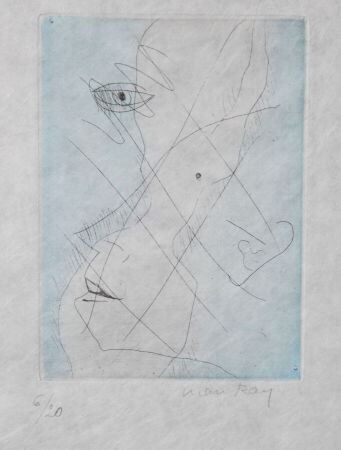 MAN RAY (Emmanuel Radnitsky, dit) (1890-1976)Composition, 1958Frontispice pour L. Aragon, Les Chambres, poèmes du temps qui ne passe pas. Paris, Les Éditeurs français réunis, 1969. Eau-forte et aquatinte. Pilat 47. Impression en couleurs. Très belle épreuve, l'une des 20 sur japon nacré, numérotée et signée au crayon. Marges. Tirage ordinaire à 80 épreuves. Cadre. Haut. : 23,5 ; Larg. : 31 cm (à vue)9002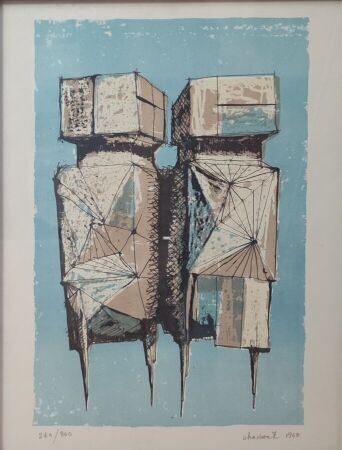 CHADWICK Lynn Russell (1914-2003)CompositionLithographie en couleur, signée en bas à droite, datée 1960 et numérotée 260/300 Kestner-Kessellschaft EditeurHaut. : 42 ; Larg. : 32 cm (à vue)Provenance : vente Cornette de Saint Cyr du 19/12/20146503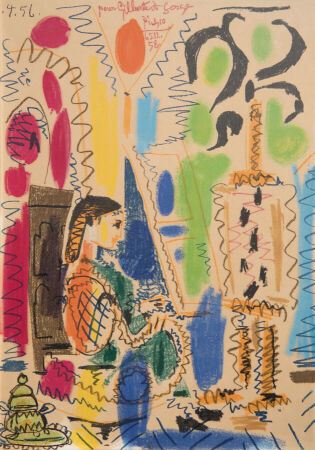 PICASSO Pablo  (1881-1973) (d'après)Couverture pour Ces Peintres nos amis, tome II. Texte de Gilberte Duclaud. Cannes, éditions de la Galerie 65, 1960. Lithographie en couleurs réalisée par Mourlot d'après L'Atelier de Cannes (1956), lithographie originale ayant elle-même servi de frontispice à l'ouvrage de J. Sabartés, Dans l'atelier de Picasso, Paris, Mourlot, 1957 (Bloch 974, Mourlot 279, Rau 621, Cramer 88)Épreuve sur vélinHaut. : 30,5 ; Larg. : 43,5 cm (à vue)(Traces d'oxydation perceptibles, sans marges (le sujet possiblement légèrement entamé sous le cadre))Notre épreuve utilisée comme sujet de couverture de l'ouvrage de G. Duclaud est dérivée d'une épreuve de L'Atelier de Cannes que Picasso avait dédicacée « pour Gilberte [Duclaud, auteur du texte] et Georges », datée « 5.12.58 », et reprise aux crayons de couleurs. C'est cette épreuve que l'auteur a confiée en 1960 à Mourlot, lequel en a fait un report lithographique qu'il a tiré en 17 couleurs.9004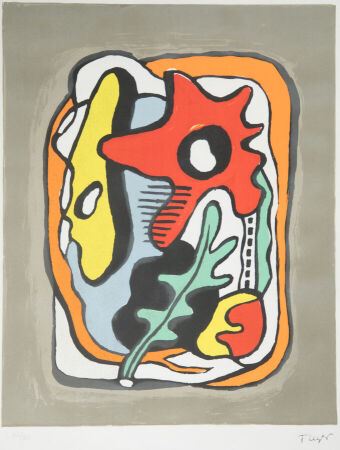 LEGER Fernand (1881-1955) (d'après)CompositionLithographie, signée du cachet en bas à droite, cachet sec du musée Fernand Léger à Biot et justifiée 166/300Haut. : 75,5 ; Larg. : 53 cm (la feuille)2505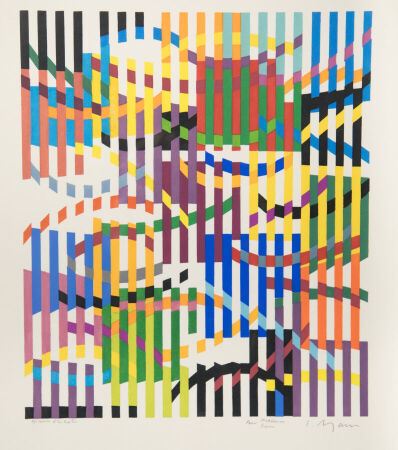 AGAM Yaacov (1928)Composition abstraiteLithographie ou sérigraphie, signée en bas à droite et dédicacée " Pour Madeleine Pierre "Haut. : 63,5 ; Larg. : 49 cm (à vue)3806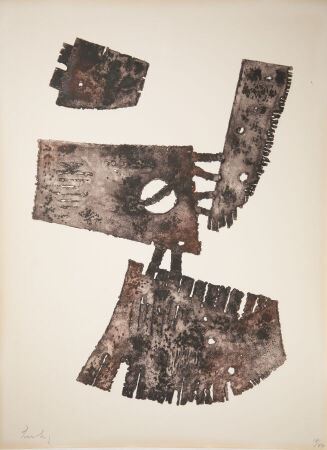 LARDERA Berto (1911-1989)Composition, " Songe du guerrier ", 1967Lithographie, signée en bas à gauche et numérotée 18/60Haut. : 74,5 ; Larg. : 55,5 cm (à vue)1207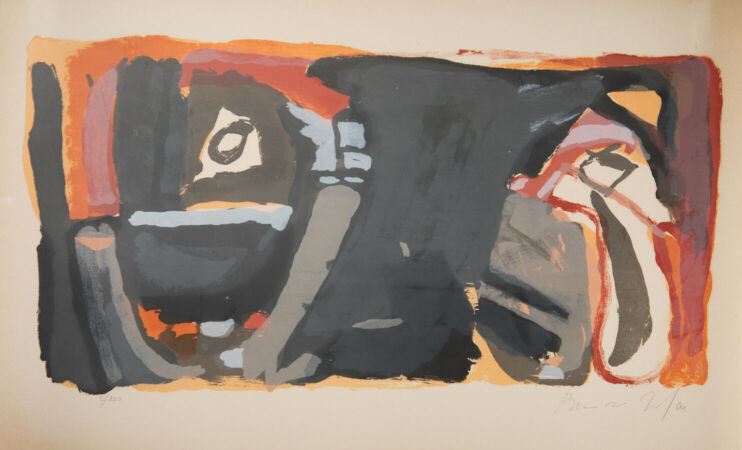 VAN VELDE Bram (1895-1981)Composition abstraiteLithographie, signée en bas à droite et justifiée 2/100Haut. : 46 ; Larg. : 64,5 cm (à vue)(insolée)2508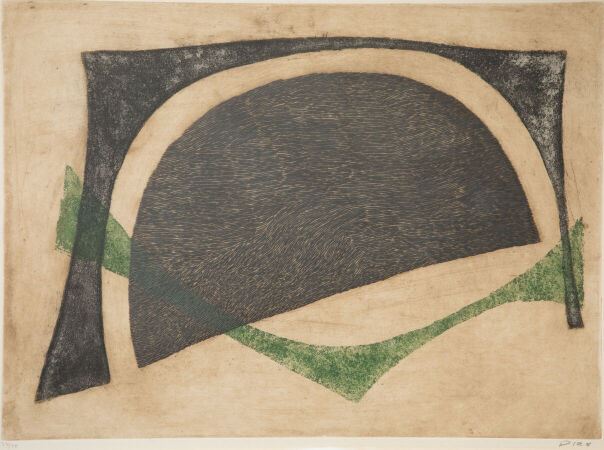 PIZA Arthur Luiz (1928-2017)Composition abstraiteEau forte, signée en bas à droite et justifiée 34/50Haut. : 41 ; Larg. : 56 cm (à vue)1209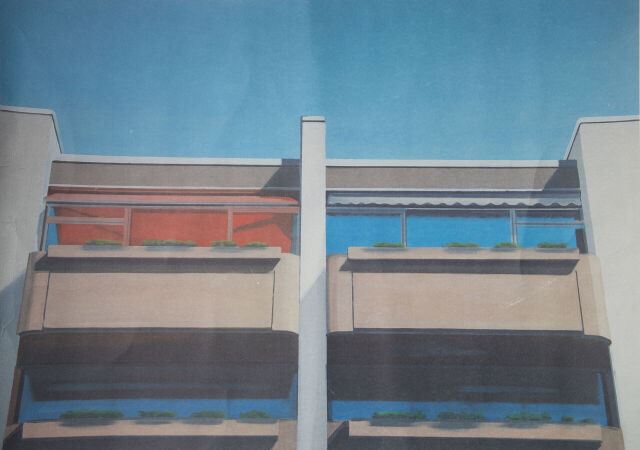 HAVEKOST Eberhard (né en 1967) 4 kabinen, 2000Lithographie offset en couleurs, signée en bas à droiteHaut. : 57 ; Larg. : 77 cm(griffée)25010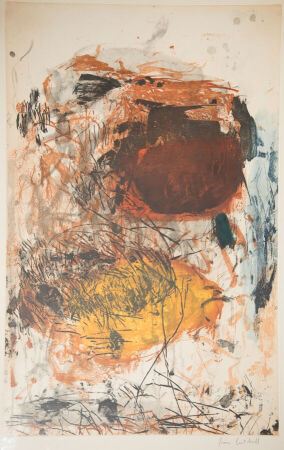 MITCHELL Joan (1925-1992)Composition, " Sunflower "Eau forte et aquatinte en couleur, signée et numérotée 8/75Haut. : 89,5 ; Larg. : 62 cm (à vue)550011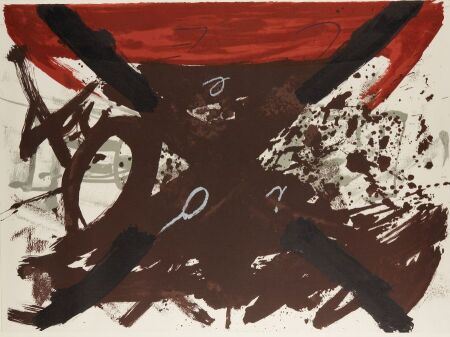 TAPIES Antoni (1923-2012)" Berlin-suite " 1974Lithographie en couleurs, signée en bas à droite et numérotée EA (épreuve d'artiste) en bas à gaucheHaut. : 55 ; Larg. : 75,5 cm90012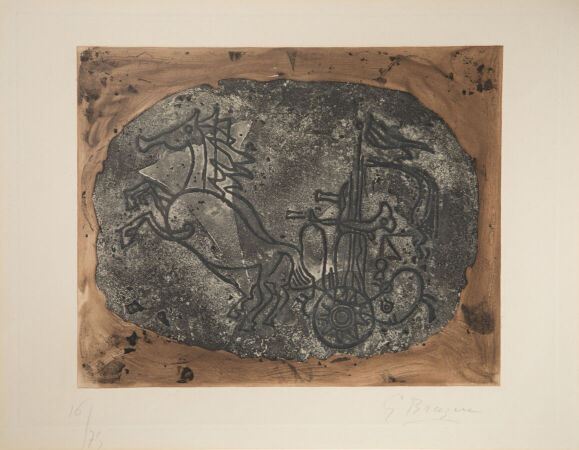 BRAQUE Georges (1882-1963)" Le char noir "Eau forte, signée en bas à droite et justifiée en bas à gauche 16/75Haut. : 31 ; Larg. : 40 cm (à vue)130013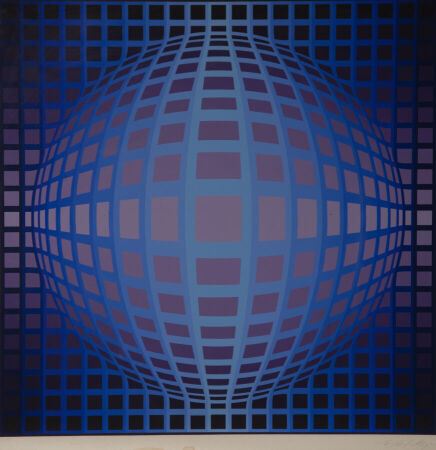 VASARELY Victor (1906-1997)" Composition cinétique "Lithographie, signée(traces d'humidité)70014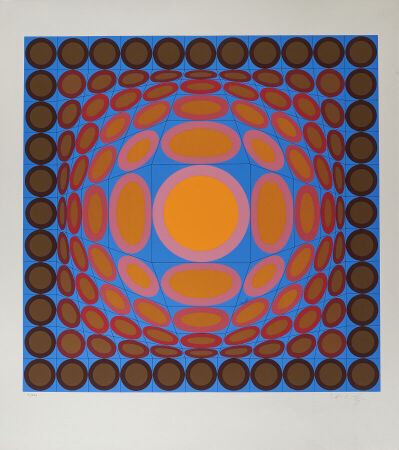 VASARELY Victor (1906-1997)" Composition abstraite "Sérigraphie en couleursHaut. : 66,5 ; Larg. : 67 cm (à vue)85015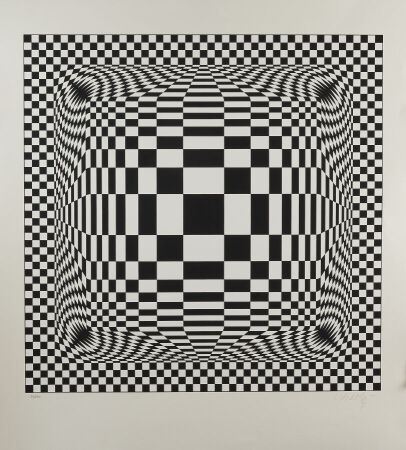 VASARELY Victor (1906-1997)" Composition abstraite noir et blanc "Sérigraphie en couleursHaut. : 68 ; Larg. : 68 cm (à vue)985016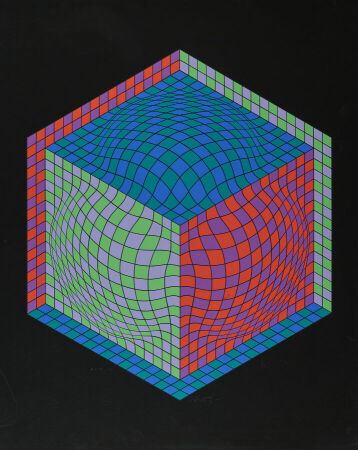 VASARELY Victor (1906-1997)" Composition abstraite sur fond noir "Sérigraphie en couleursHaut. : 79 cm ; Larg. : 64 cm (à vue)Invendu17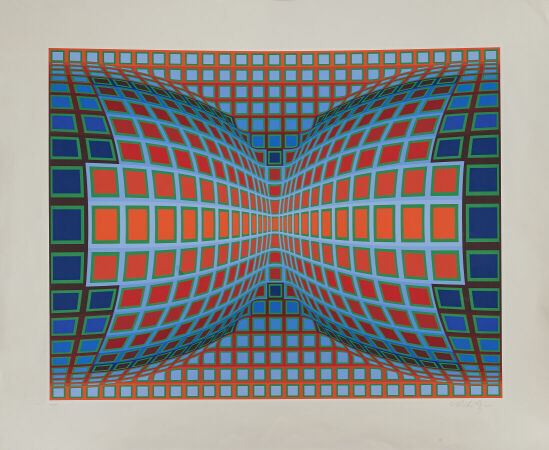 VASARELY Victor (1906-1997)Composition cinétique (rose, vert, violet sur fond bleu)Sérigraphie en couleurs, épreuve sur vélin crème fort, numérotée et signée au crayon, toutes margesHaut. : 60 ; Larg. : 77 cm (à vue)(traces de plis dans les marges)1895018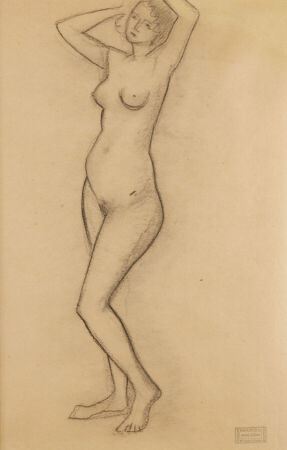 DERAIN André (1880-1954)" Nu "Fusain sur papier, cachet en bas à droite Haut. :  42,5 ; Larg. : 28 cmOn joint le certificat de Geneviève Taillard, petite nièce de Derain, en date du 5 mars 2007.Invendu19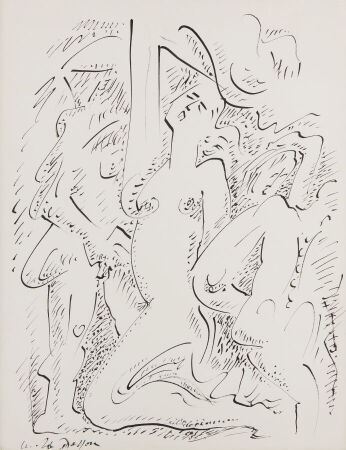 MASSON André (1896-1987)" Scène antique ", vers 1979Dessin à l'encre sur papier, signé en bas à gauche Haut. : 33,5 ; Larg. : 25 cmOn joint le certificat de cette galerie en date du 6  février 1985.Provenance : Galerie Louise Leiris, Paris (n° d'archives 17306)100020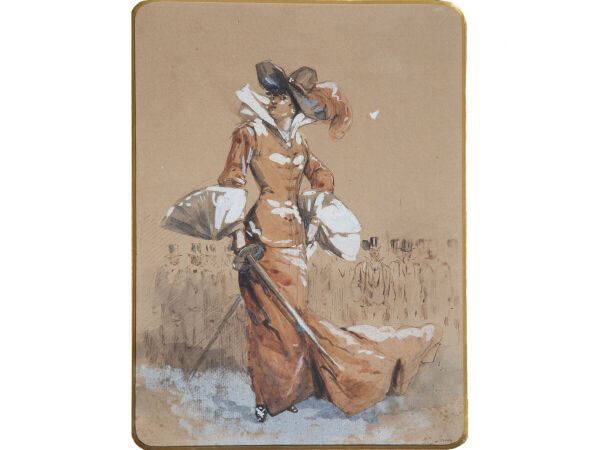 SOMM Henry (1844-1907)Élégante au sabre Plume et rehauts d'aquarelle, signée en bas droiteHaut. : 26 ; Larg. : 20cm20021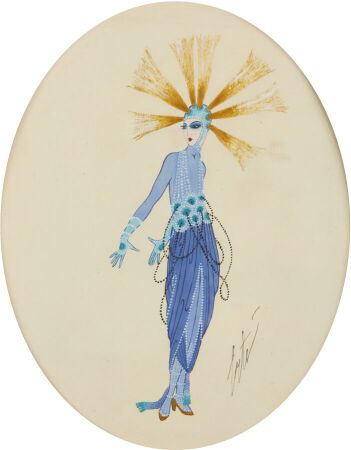 ERTE (1892-1990)Étude de costumeGouache, signée en bas à droiteHaut. : 28,5 ; Larg. : 22,8 cm65022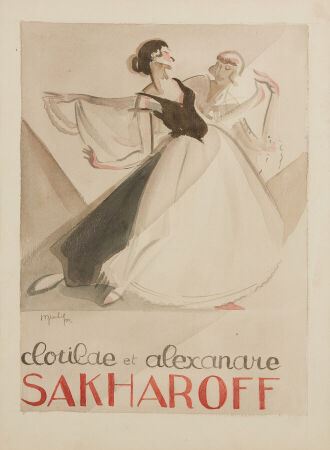 PETIT Philippe (attribué à)Clotide et Alexandre SakharoffAquarelle, signée en bas à gauche et datée (19)23Haut. : 38,5 ; Larg. : 29 cm (à vue)75023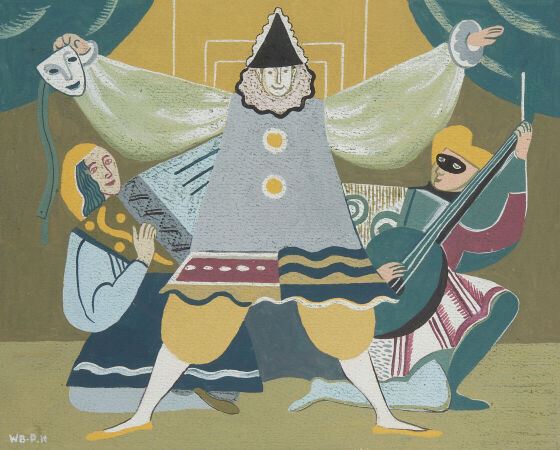 BORMAN Voldemar (1897-1977)Esquisse pour la production du ballet " Princesse Turandot ", compagnie ballet romantique russe, Berlin 1920-1930Monogrammée en bas à gaucheHaut. : 24,5 ; Larg. : 30 cm (à vue)20024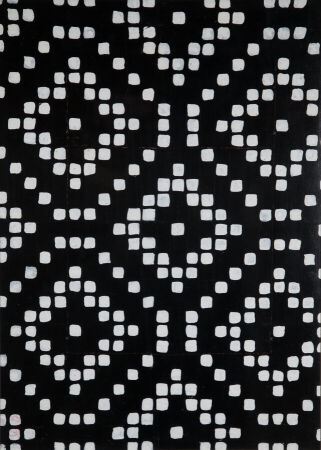 DUFY Raoul (1877-1953) Dessins Noirs et BlancsGouache sur papier, vers 1912 Haut. : 60 ; Larg. : 43 cmDroit de suite à la charge de l'acquéreur.Invendu26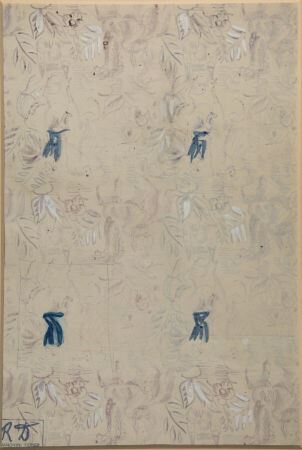 DUFY Raoul (1877-1953) Chevaliers et ChâteauxGouache sur papier, vers 1912 Haut. : 47,5 ; Larg. : 31,5 cmDroit de suite à la charge de l'acquéreur.Invendu27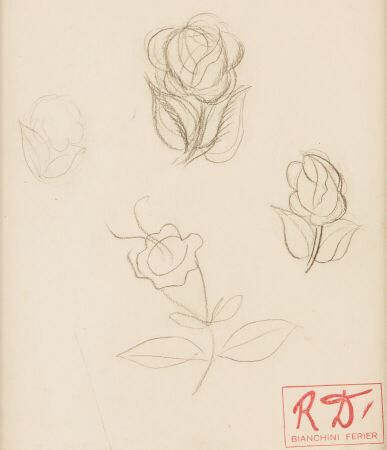 DUFY Raoul (1877-1953)Croquis de Fleurs Crayon sur papier, vers 1912Haut. : 23 ; Larg. : 19,5 cm Droit de suite à la charge de l'acquéreur.Invendu29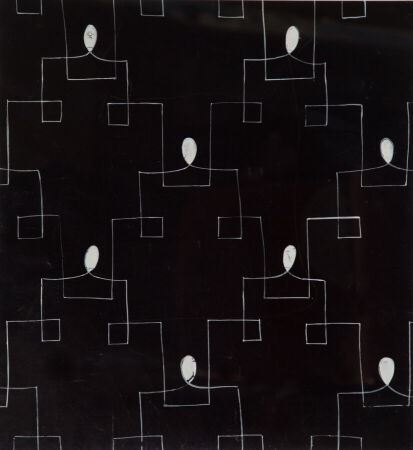 DUFY Raoul (1877-1953) Composition Noire et BlancheGouache sur papier, vers 1912 Haut. : 51,5 ; Larg. :  48 cmDroit de suite à la charge de l'acquéreur.Invendu30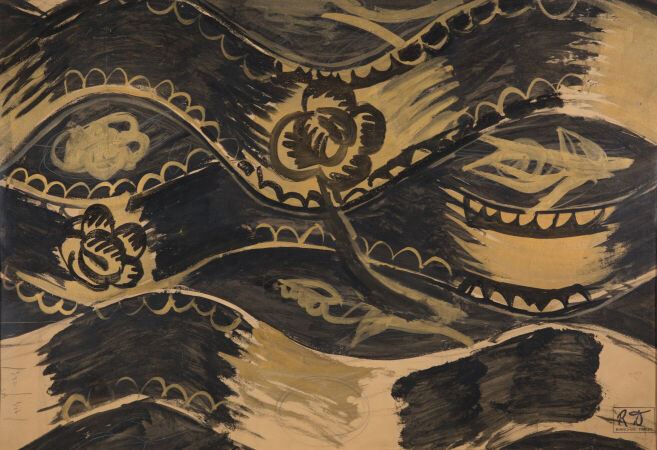 DUFY Raoul (1877-1953) Fleurs, Ondulations Beiges et NoiresGouache sur papierHaut. : 54 ; Larg. : 79 cmDroit de suite à la charge de l'acquéreur.95031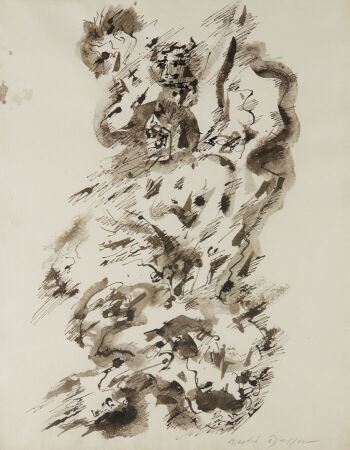 MASSON André (1896-1987)" Les Satyres ", 1936Encre et lavis sur papier signé en bas à droite Haut. : 44 ; Larg. : 34 cmOn joint le certificat de cette galerie en date du 6 février 1985.Provenance : Galerie Louise Leiris, Paris (n° d'archives 17925). Invendu32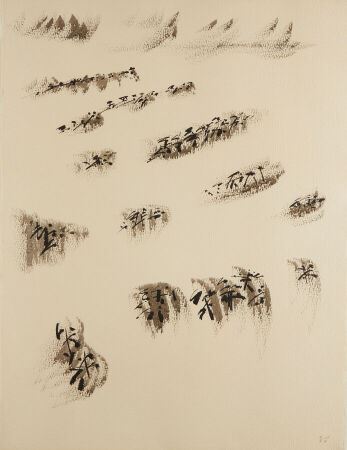 MASSON André (1896-1987)" Paris dans la brume ", 1953Encre sur papier, monogrammée et datée en bas à droiteHaut. : 65 ; Larg. : 50 cmOn joint un certificat de cette galerie en date du 28 juin 1990.Provenance : Galerie Louise Leiris, Paris (n° d'archives 5910).Invendu33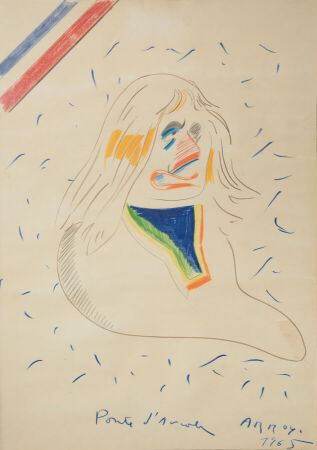 ARROYO Edouardo (1937-2018)Ponte d'arcoleCrayon gras sur papier, signé, daté 1965 et titréHaut. : 68 ; Larg. : 49 cmInvendu34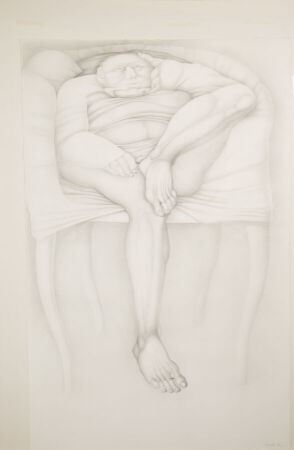 RECONDO Félix de (1932-2015)Homme assis, 1980Graphite sur papier, signé et daté en bas à droite Haut. : 103 ; Larg. : 65,5 cmProvenance:- vente Marc-Arthur Kohn, 16/12/2010- acquis auprès de cette dernière par l'actuel propriétaire- collection particulière européenneDroit de suite à la charge de l'acquéreur.Invendu35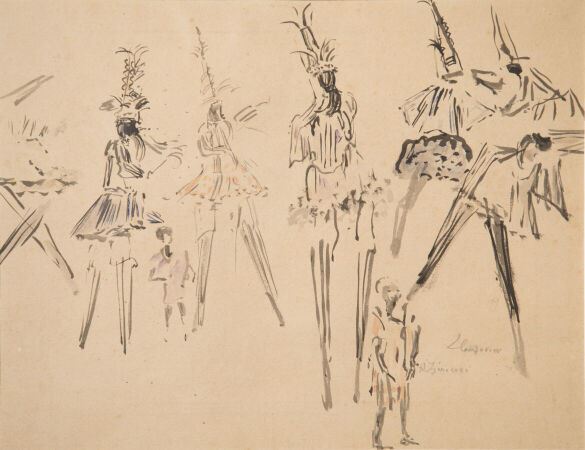 COUSTURIER Lucie (1876-1925)DanseursEncre, signée en bas à droite Haut. : 26 ; Larg. : 33cm 10036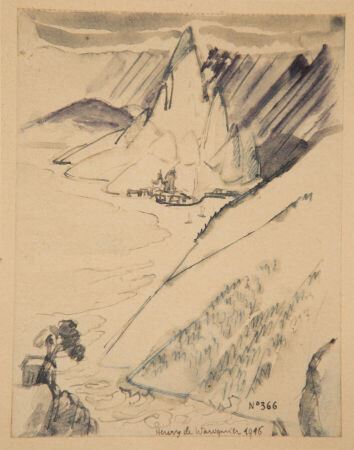 DE WAROQUIER Henry (1881-1970)Paysage à la montagneEncre, signée, datée 1916 en bas et numéroté 366 Haut. : 16 ; Larg. : 12 cmInvendu37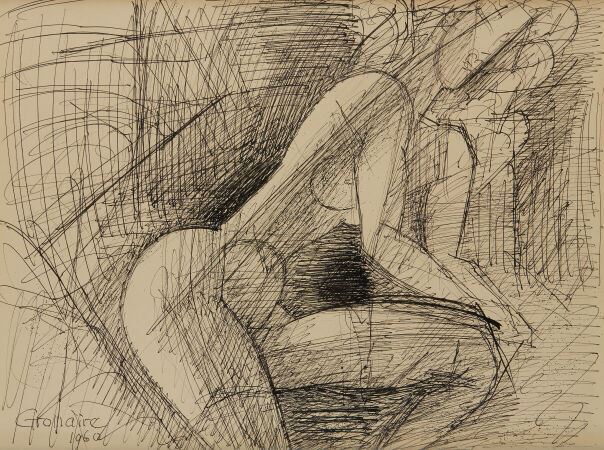 GROMAIRE Marcel (1892-1971)" Nu ", 1960Dessin à l'encre sur papier, signé et daté en bas à gaucheHaut. : 23,5 ; Larg. : 31,5 cm 80038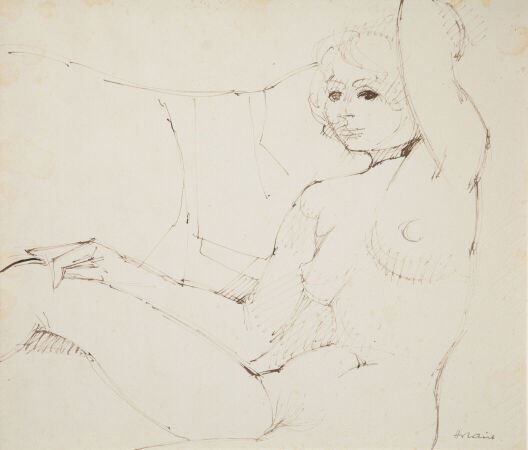 HILAIRE Camille (1916-2004)Femme nuEncre, signée en bas à droiteHaut. : 33 ; Larg. : 39 cm20039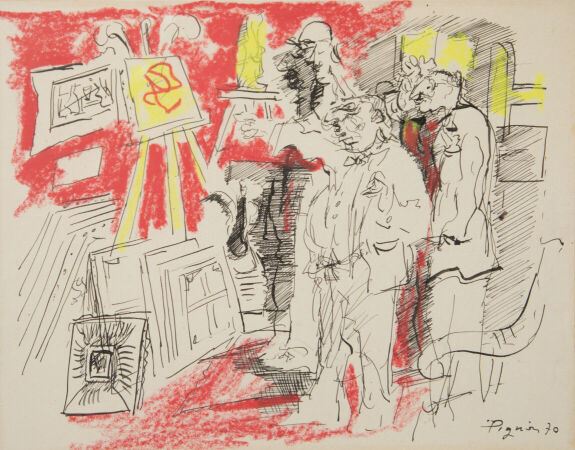 PIGNON Édouard (1905-1993) Les amateurs de tableauxEncre et pastel, signée et datée 1970 en bas à droite Haut. : 21 ; Larg. : 26,5 cm80040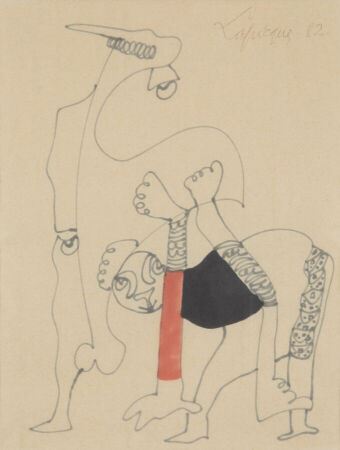 LAPICQUE Charles (1898-1988)L'acrobate, 1982Encre sur papier, signée en haut à gauche Haut. : 27 ; Larg. : 21 cmDroit de suite à la charge de l'acquéreur.40041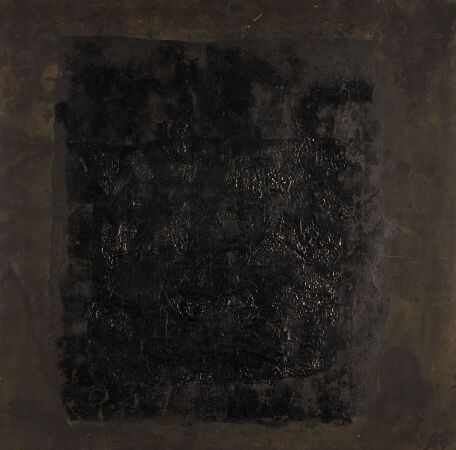 JIECHANG Yang (né en 1956)" Composition ", 1990Encre de Chine et matières végétales sur papier de riz, signée et datée au dos sur l'encadrementHaut. : 66,5 ; Larg. : 67 cmProvenance : Galerie Jeanne Bucher à ParisExposition : Salon de Mars, Paris, 1990Invendu42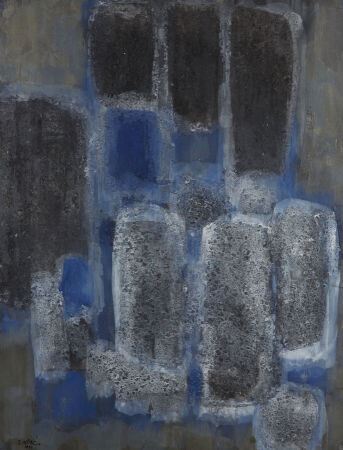 UBAC Raoul (1910-1985)" Ornières ", 1961Gouache et fragments d'ardoises sur papier, signé et daté en bas à droiteHaut. : 65 ; Larg. : 50 cmProvenance : Atelier Rouland à Paris Exposition : Musée de la Botanique, Bruxelles, 1987, reproduit dans le catalogue de l'exposition page 27Bibliographie : "Ubac", éditions Maeght, Paris, 1970, reproduit page 92.1300043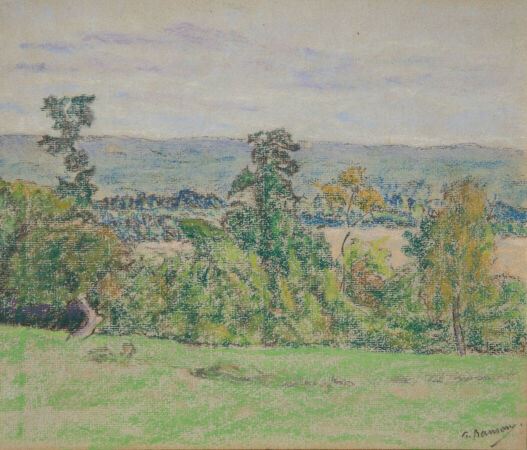 RANSON Paul Élie (1861/62-1909)Paysage aux trois arbresPastel, signé en bas à droiteHaut. : 25 ; Larg. : 29 cm100044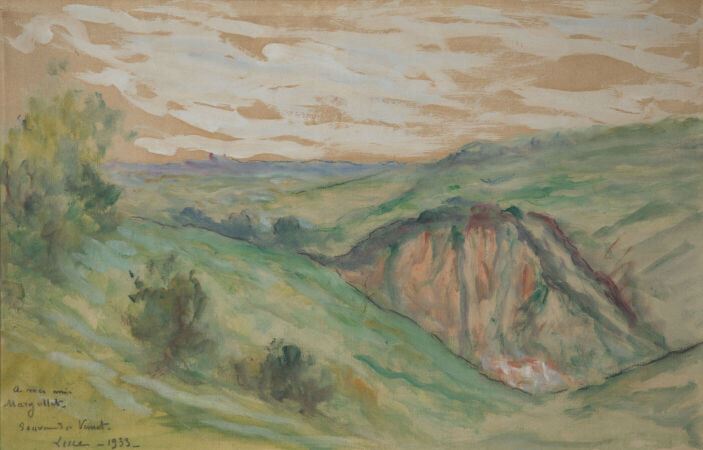 LUCE Maximilien (1858-1941)PaysageAquarelle gouachée, signée en bas à gauche et dédicacéeHaut. : 26 ; Larg. : 39 cm38045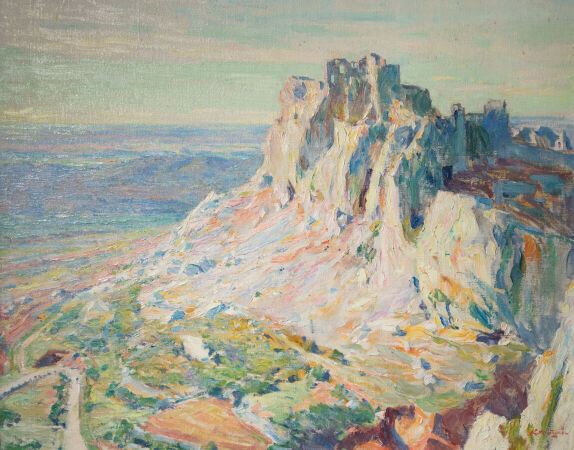 MONTAGNIER Louis (1879-1960)Les Baux de ProvenceHuile sur toile, signée en bas à droiteHaut. : 65 ; Larg. : 81 cm90046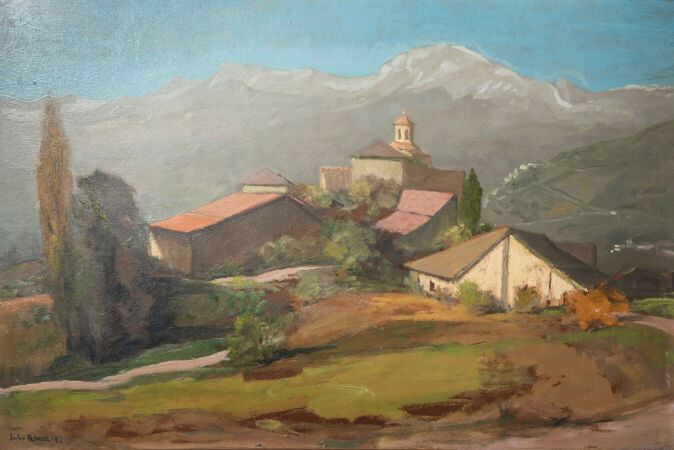 FLANDRIN Jules (1871-1947)Paysage des AlpesHuile sur isorel, signée en bas à gaucheHaut. : 61 ; Larg. : 46 cmInvendu47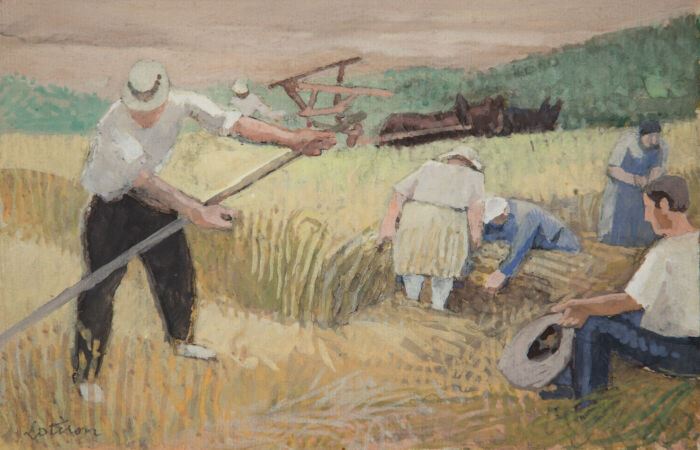 LOTIRON Robert (1886-1966)La MoissonAquarelle, signée en bas à gaucheHaut. : 23,5 ; Larg. : 15,5 cm75048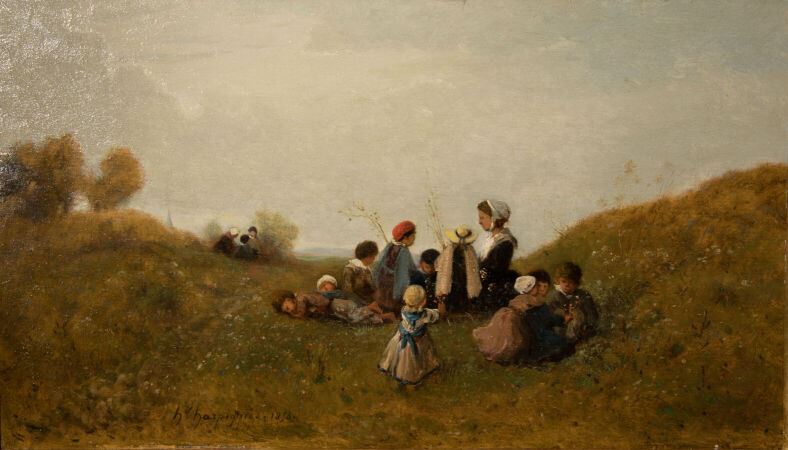 HARPIGNIES Henri Joseph (1819-1916)Enfants dans un champHuile sur panneau, signée et datée 1958 en bas à gaucheHaut. : 19 ; Larg. : 32 cm280049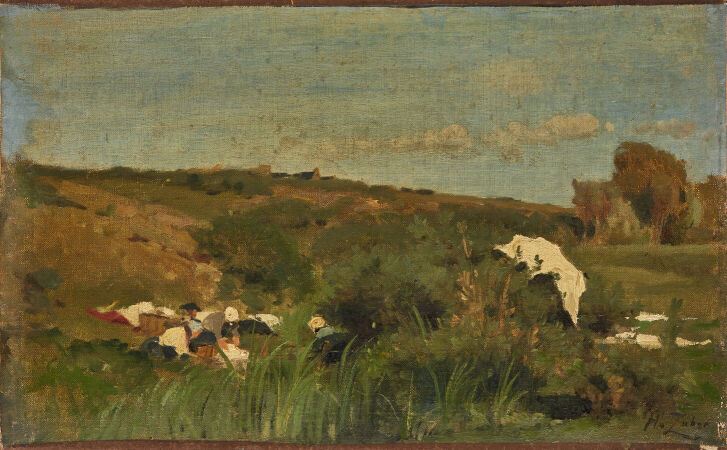 ZUBER Henri (1844-1909)Les lavandièresHuile sur toile contrecollée sur toile, signée en bas à droite  Au revers, cachet " OEuvre Henri Zuber/Catalogue Général "Haut. : 22 ; Larg. : 34,5 cm(sans châssis)Provenance : famille de l'artiste50050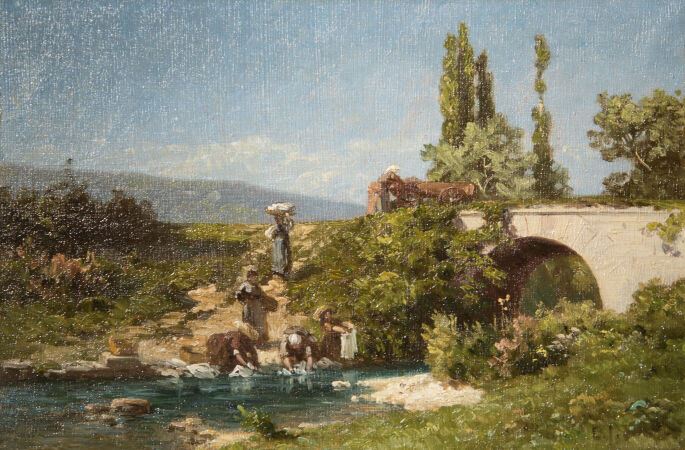 ISENBART Emile (1846-1921)LavandièresHuile sur toile, monogrammée E. I. en bas à droiteHaut. : 19 ; Larg. : 29 cm160051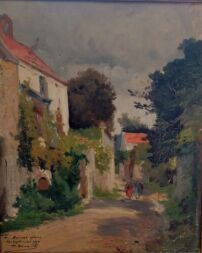 SORLAIN Jean (1859-1942)Auvers-sur-OiseHuile sur toile, située et datée 14 septembre 1924 en bas à gauche Haut. : 38 ; Larg. : 30 cm30052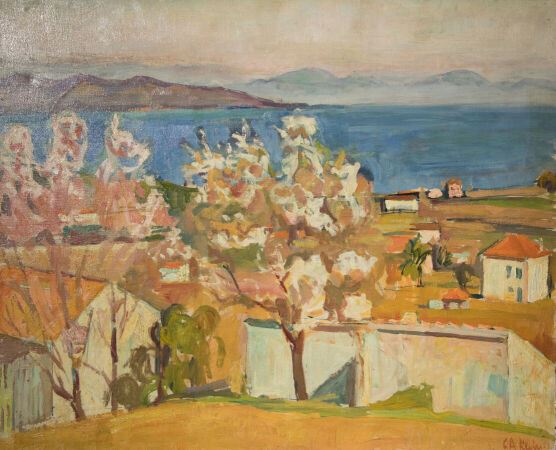 KLEIN César (1876-1954)Printemps au bord de la merHuile sur toile, signée en bas à droite Haut. : 50 ; Larg. : 62 cmInvendu53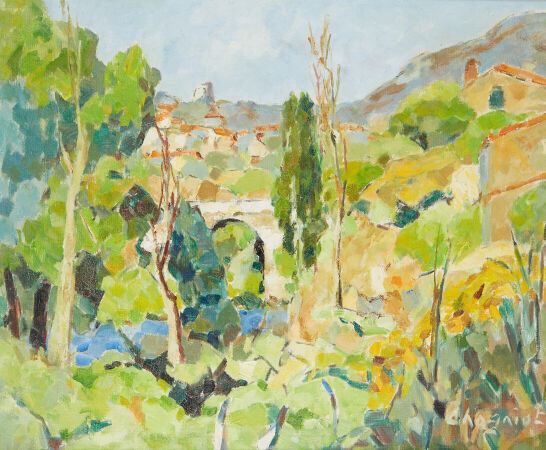 CHAGNIOT Alfred Jean (1905-1991)VieussansHuile sur toile, signée en bas à droiteHaut. : 46 ; Larg. : 55 cm18054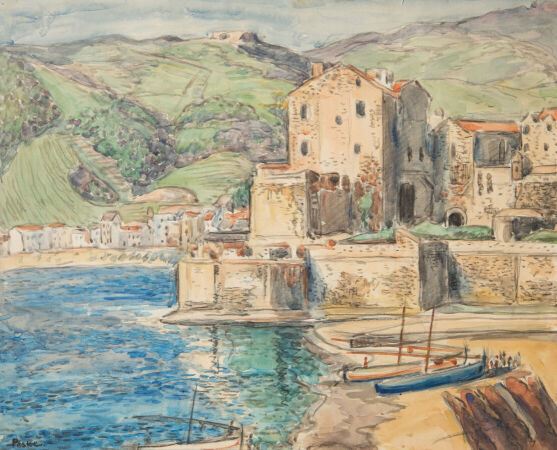 PESKE Jean (1870-1949)Village au bord de l'eau CollioureAquarelle, signée en bas à droite Haut. : 36 ; Larg. : 46cm85055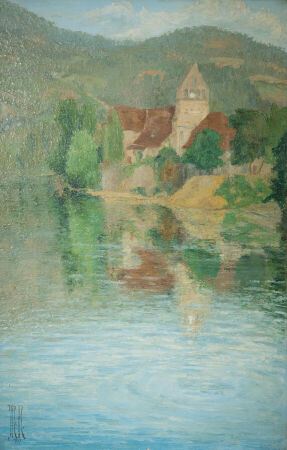 RIPA DE ROVEREDO Yvonne (1882-1976) Village au bord de l'eauHuile sur panneau, monogrammée en bas à gauche et datée 1921Haut. : 55 ; Larg. : 36 cmInvendu56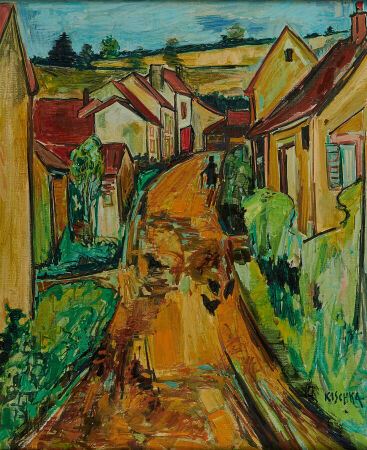 KISCHKA Isis (1908-1973)Ruelle	Huile sur toile, signée en bas à droiteHaut. : 70 ; Larg. : 58cm45057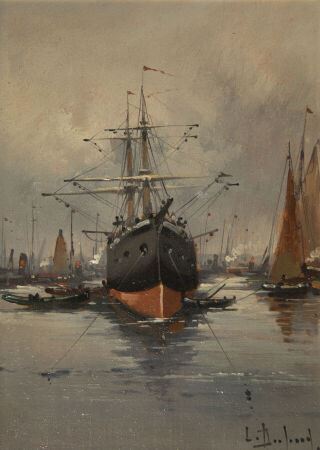 GALIEN-LALOUE Eugène (1854-1941), signé de son pseudonyme DUPUYPaire de marinesHuile sur panneaux, signéesHaut. : 22 ; Larg. : 15,8 cm Nous remercions Monsieur Noé Willer d'avoir confirmé l'authenticité de ces oeuvres50058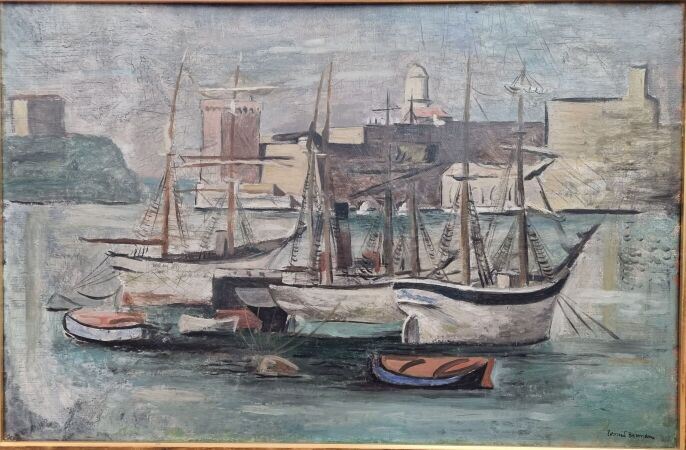 BERMAN Léonid (1896-1976)Port de la RochelleHuile sur toile, signée en bas à droite Haut. : 60 ; Larg. : 90 cm60059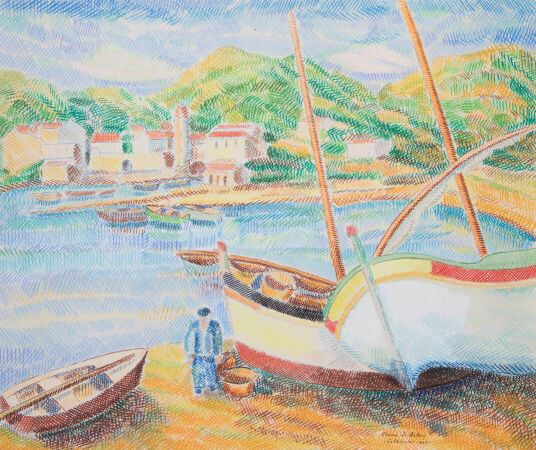 DE BELAY Pierre (1890-1947)CollioureHuile, signée en bas à droite et datée 1940Haut. : 46 ; Larg. : 53 cm160060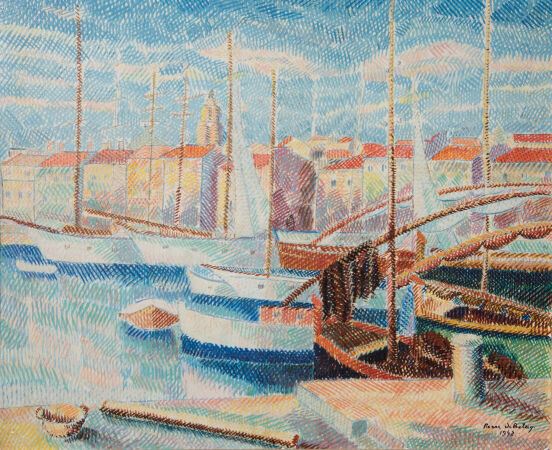 DE BELAY Pierre (1890-1947)Saint-TropezHuile sur carton, signée en bas à droite et datée 1947Haut. : 37 ; Larg. : 45 cm200061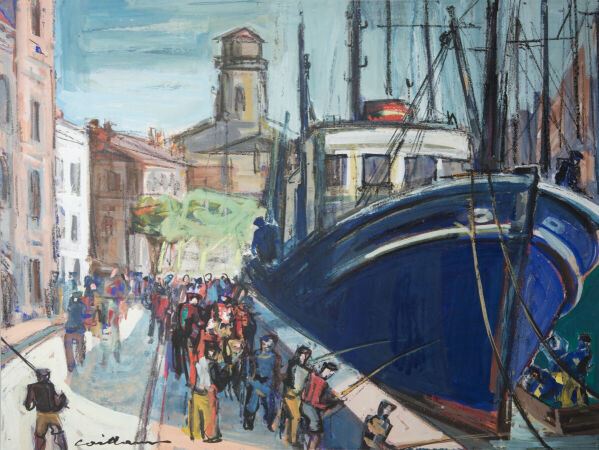 CAILLAUX Rodolphe (1904-1989)PêcheursTechnique mixte, signée en bas à gauche Haut. : 50 ; Larg. : 71cm80062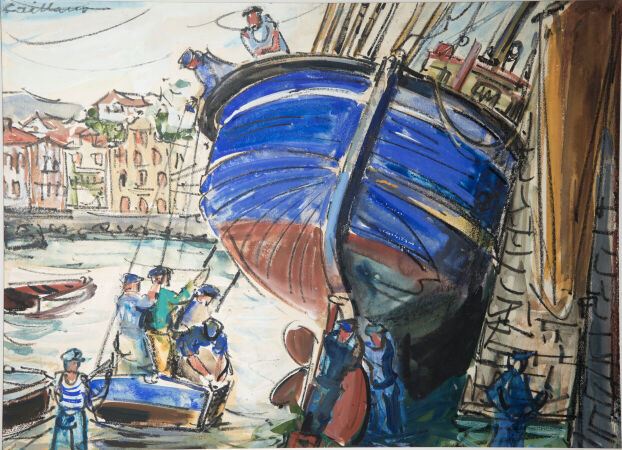 CAILLAUX Rodolphe (1904-1989)ChalutierTechnique mixte, signée en haut à gaucheHaut. : 53 ; Larg. : 70 cmInvendu70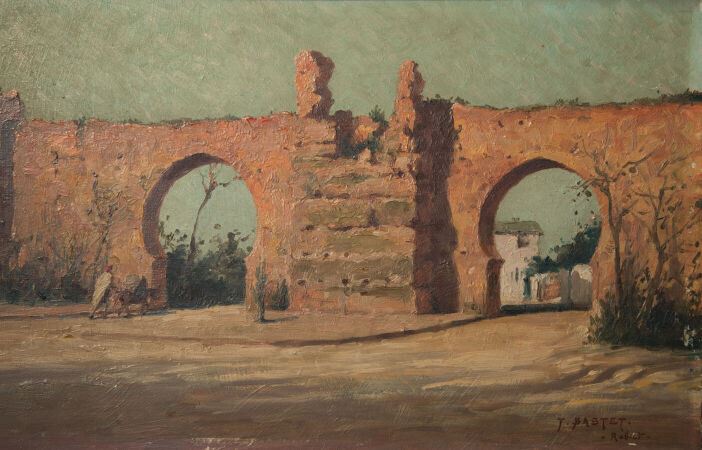 BASTET Tancrède (1858-1942)RabatHuile sur panneau, signée en bas à droiteHaut. : 27,5 ; Larg. : 41,5 cmInvendu71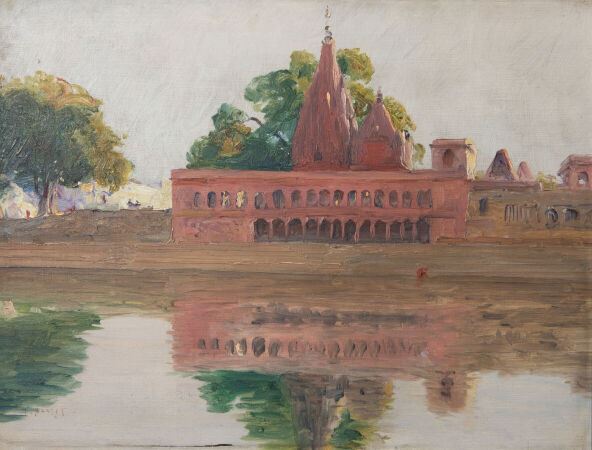 BASTET Tancrède (1858-1942)Bénarès, temple sur le GangeHuile sur panneau, signée en bas à gaucheHaut. : 25 ; Larg. : 37 cmInvendu72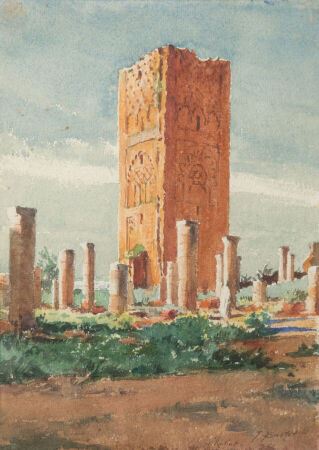 BASTET Tancrède (1858-1942)RabatAquarelle, signée en bas à gaucheHaut. : 26 ; Larg. : 19 cm (à vue)12073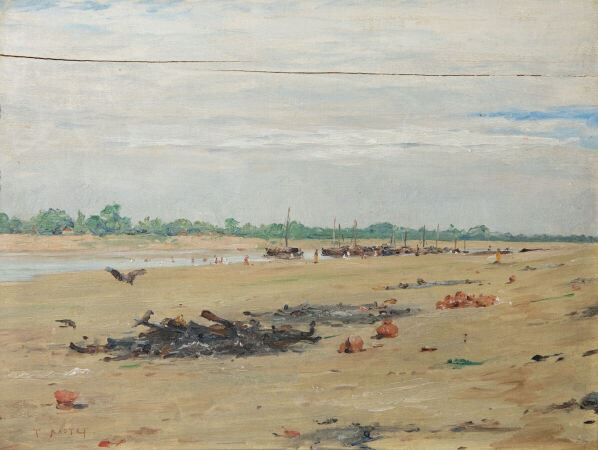 BASTET Tancrède (1858-1942)Bénarès, IndeHuile sur panneau, signée en bas à gaucheHaut. : 26,5 ; Larg. : 35 cm(fente)Invendu74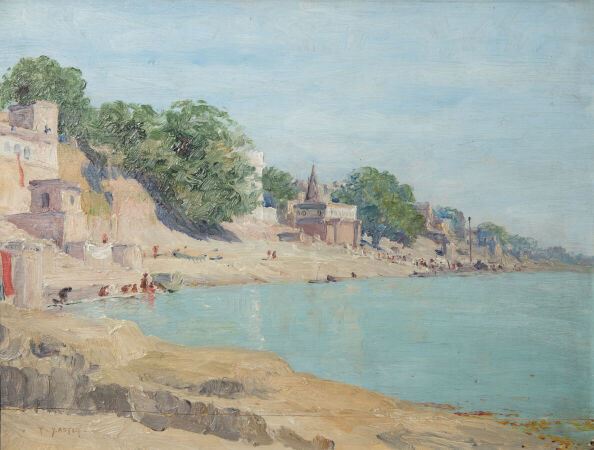 BASTET Tancrède (1858-1942)Bénarès, au bord du GangeHuile sur panneau, signée en bas à gaucheHaut. : 27 ; Larg. : 34,5 cm(fente)Invendu75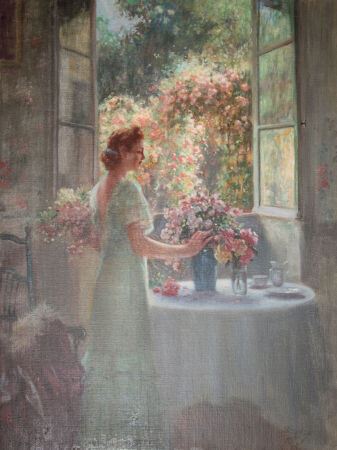 ENJOLRAS Delphin (1857-1945)Jeune fille au bouquetHuile sur toile, signée en bas à droiteHaut. : 73 ; Larg. : 54,5 cmInvendu76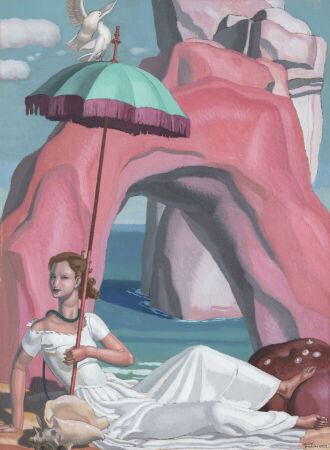 DUPAS Jean (1882-1964)Femme à l'ombrelle, 1933Gouache et encre sur papier contrecollé sur carton, signé et daté deux fois en bas à droite (Crayon et Encre)Haut. : 56 ; Larg. : 41 cm (à vue)1500077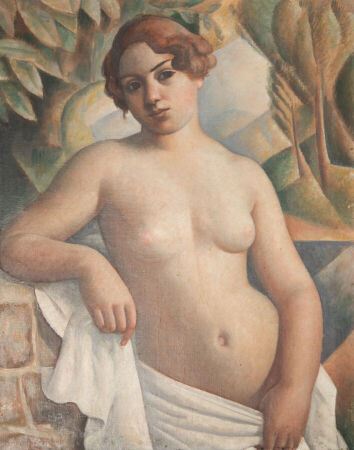 ROBERT Paul Théophile (1879-1954)Nu fémininHuile sur toile, signée en bas à gaucheHaut. : 90 ; Larg. : 70 cm853678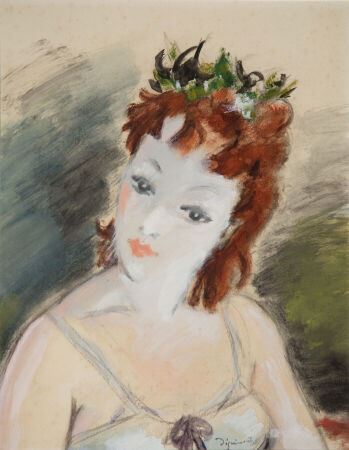 DIGNIMONT André (1891-1965)Portrait de femmeAquarelle et gouache, signée en bas à droite Haut. : 37 ; Larg. : 30 cmInvendu79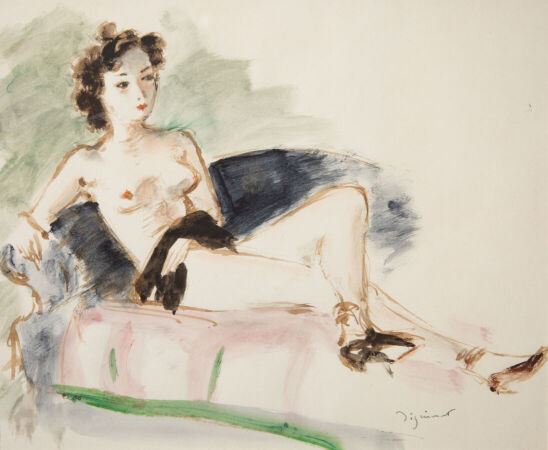 DIGNIMONT André (1891-1965)Femme dénudée sur sofaAquarelle, signée en bas à droite Haut. : 24 ; Larg. : 29 cm15080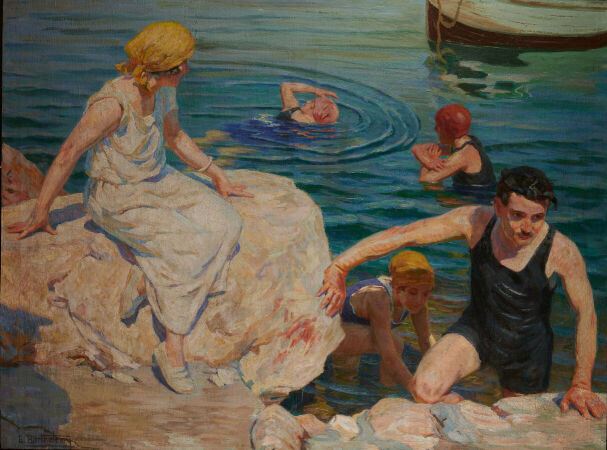 BARTHELEMY Émilien (1885-1964)Les BaigneursHuile sur toile, signée en bas à gaucheHaut. : 110 ; Larg. : 146 cm650081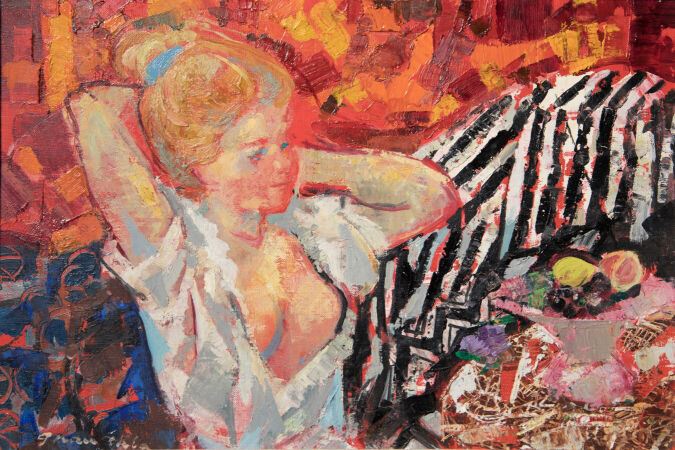 GRAU SALA Emile (1911- 1975)Jeune femmeHuile sur toile, signée en bas à droiteHaut. : 22 ; Larg. : 34 cm160082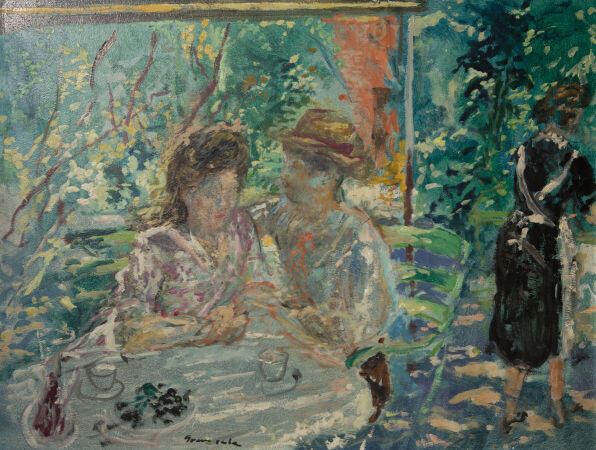 GRAU SALA Emilio (1911-1975)Déjeune sous la tonnelleHuile sur panneau, signée en bas à droiteHaut. : 50 ; Larg. : 64 cmInvendu83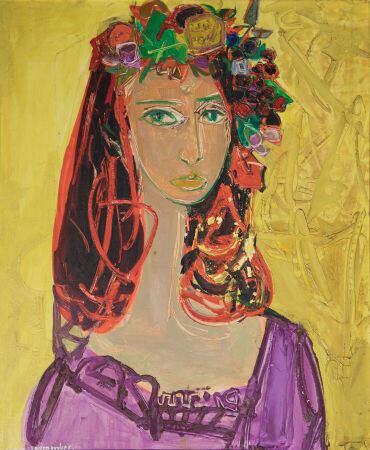 BEZOMBES Roger (1913-1994)AutomneHuile sur panneau, signée en bas à gauche et titrée au dosHaut. : 45 ; Larg. : 37 cm90084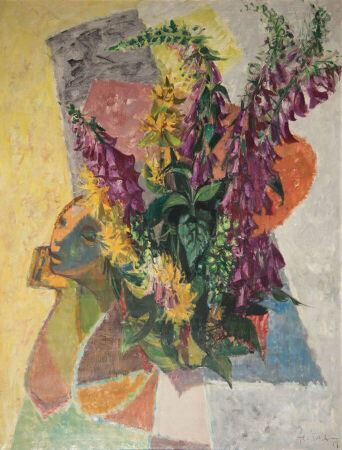 AUJAME Jean-Claude (1905-1965)Femmes aux fleursToile, signée en bas à droite, datée (19)57Haut. : 120 ; Larg. : 90 cmInvendu86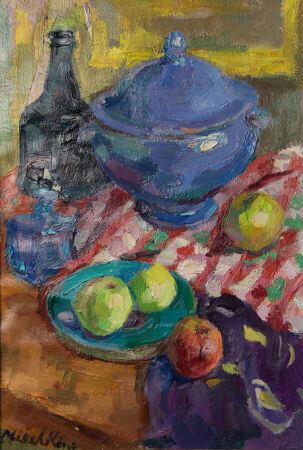 MISCHKINE Olga (1910-1985)Nature morte au compotier bleuHuile sur toile, signée en bas à gauche Haut. : 53 ; Larg. : 36 cm45087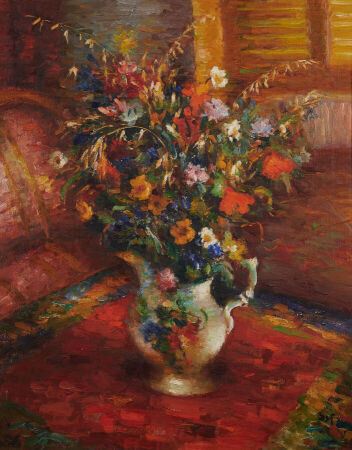 DYF Marcel (1899-1985)Nature morte au bouquet de fleurs au pichetHuile sur toile, signée en bas à droite, probablement exécuté vers 1940/1945Haut. : 93 ; Larg. : 72 cm300088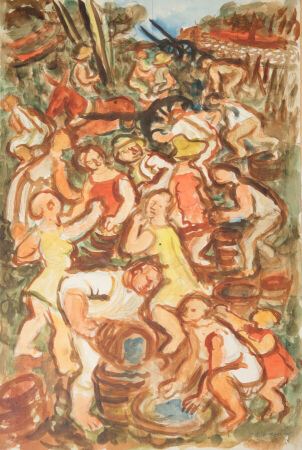 SAVIN Maurice-Louis (1894-1973)FanaisonAquarelle, signée en bas à droiteHaut. : 56 ; Larg. : 38 cm18089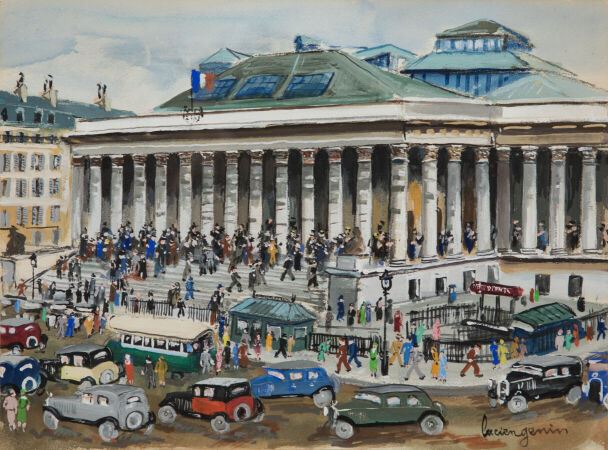 GENIN Lucien (1894-1953)BourseGouache, signée en bas à droiteHaut. : 23 ; Larg. : 31 cm50090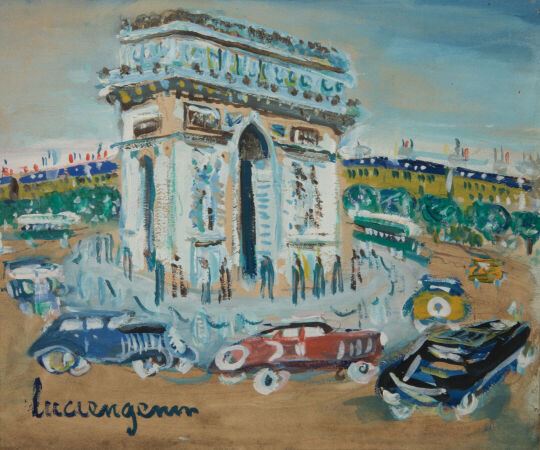 GENIN Lucien (1894-1953)Arc de triompheHuile sur carton, signée en bas à droiteHaut. : 20 ; Larg. : 23 cm50091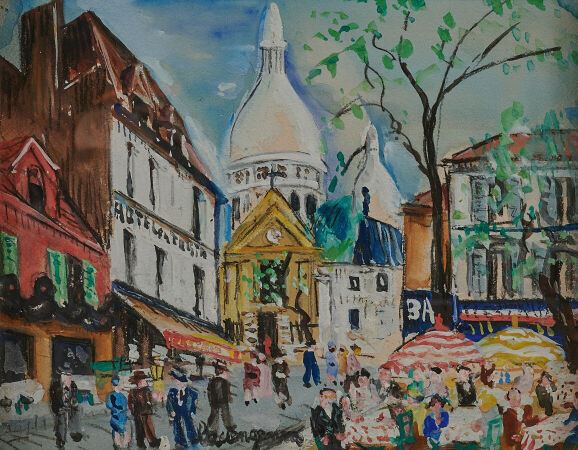 GENIN Lucien (1894-1953)Place du TertreGouache, signée en bas à gaucheHaut. : 20 ; Larg. : 26 cmInvendu92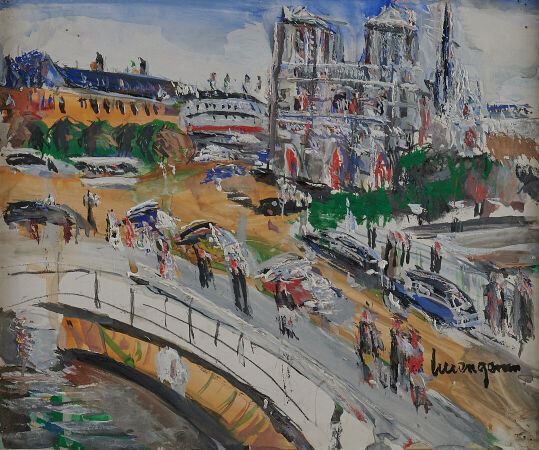 GENIN Lucien (1894-1953)Notre DameGouache, signée en bas à droiteHaut. : 22 ; Larg. : 27cmInvendu93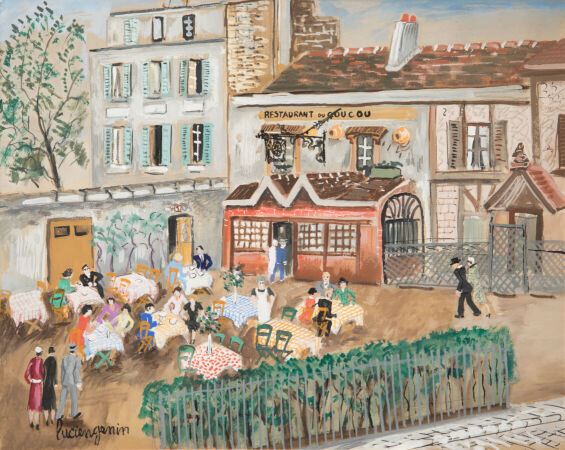 GENIN Lucien (1894-1953)Restaurant GoucouGouache, signée en bas à gaucheHaut. : 32 ; Larg. : 40cm50093,1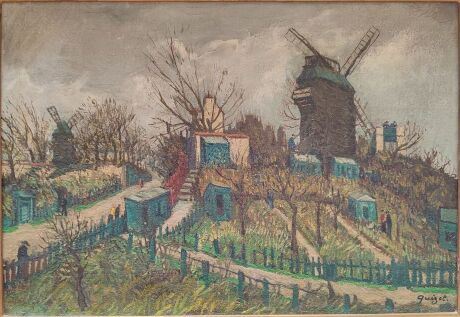 QUIZET Alphonse (1885-1955)Les vignes à MontmartreHuile sur toile, signée en bas à droite Haut. : 32,2 ; Larg. : 55,5 cmInvendu94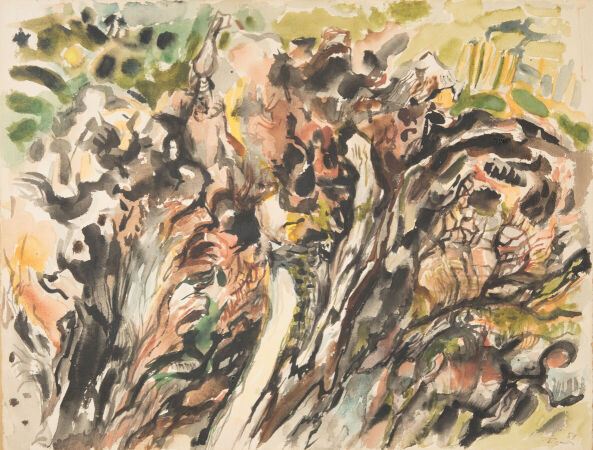 PIGNON Édouard (1905-1993)Composition  Aquarelle et encre, datée 1959 et signée en bas à droite Haut. : 50 ; Larg. : 65 cm75095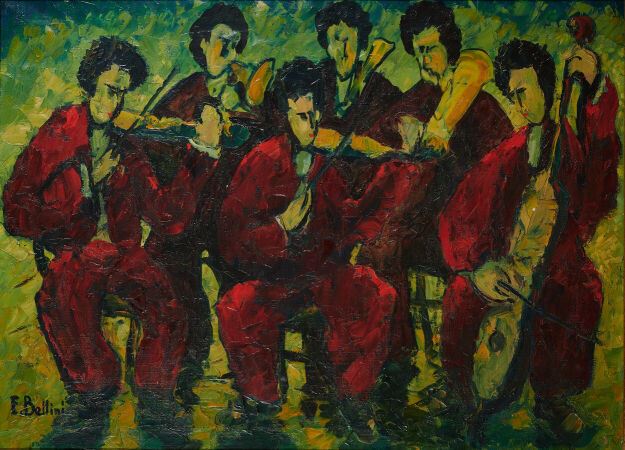 BELLINI Emmanuelle (1904-1989)L'orchestreHuile sur toileHaut. : 74 ; Larg. : 100 cmProvenance : Succession Casanova, ancien propriétaire du restaurant le Fouquet'sInvendu96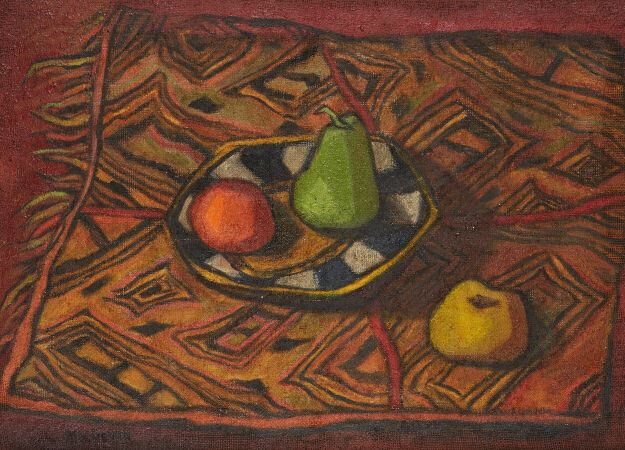 MOLDOVAN Sasha (1901-1982)Nature morte aux fruitsHuile sur toile, signée en bas à gaucheHaut. : 45 ; Larg. : 60 cm70097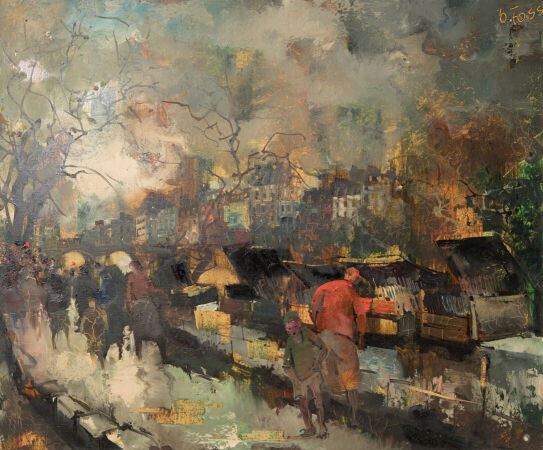 FOSS Olivier (1920-2014)Les bouquinistesHuile sur toile, signée en haut à gauche Haut. : 45 ; Larg. : 54 cm40098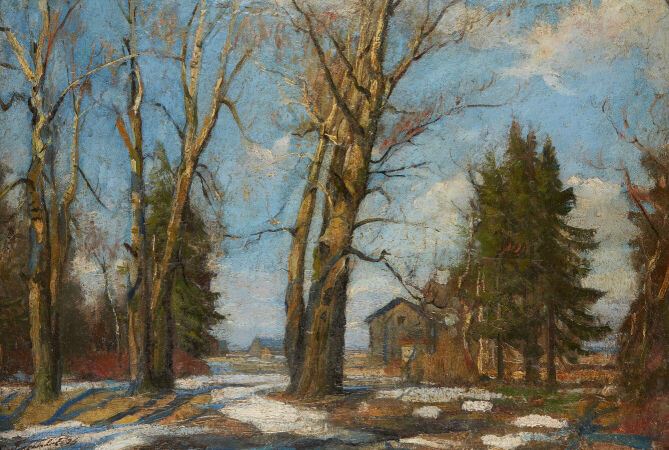 GERASIMOV Sergei (1885-1964)Paysage Huile sur toile, signée en bas à gaucheHaut. : 49,5 ; Larg. : 70 cm(soulèvement)  200099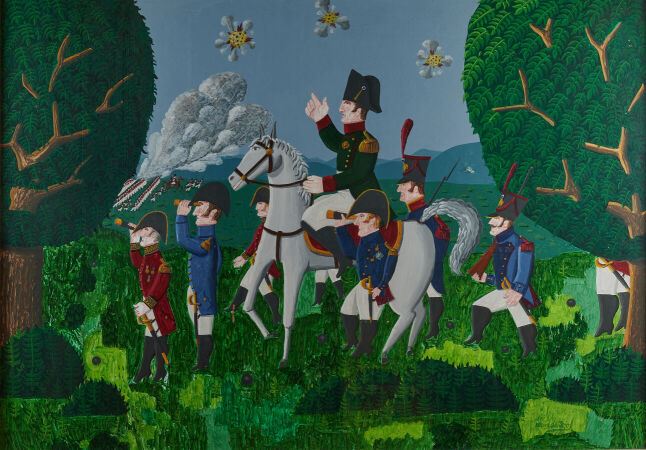 De MEJO Oscar (1911-1992)Bataille Napoléonienne Fixé sous verre, signé en bas à droite et daté 1971 Haut. : 80 ; Larg. : 175 cmInvendu100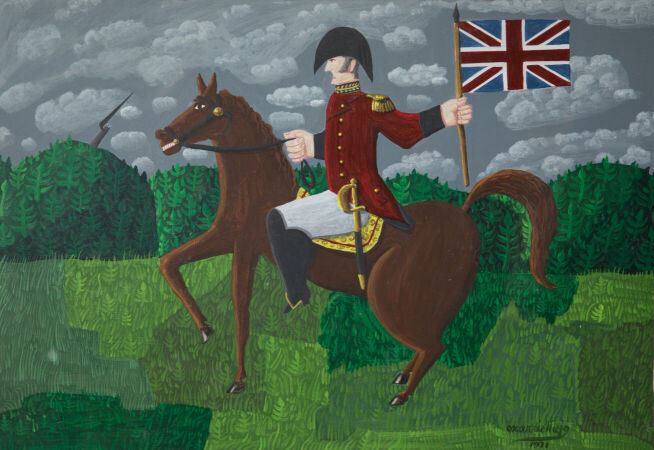 De MEJO Oscar (1911-1992)Cavalier anglaisHuile, signée en bas à droite et datée 1971 Haut. : 38 ; Larg. : 55 cmInvendu101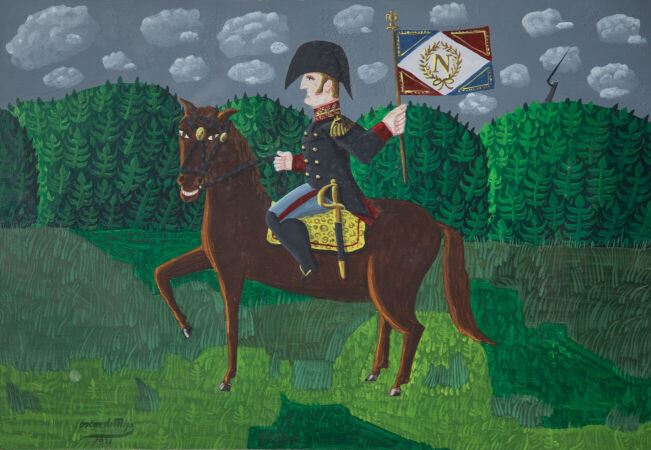 De MEJO Oscar (1911-1992)Napoléon à chevalHuile, signée en bas à gauche et datée 1971 Haut. : 38 ; Larg. : 55 cm380102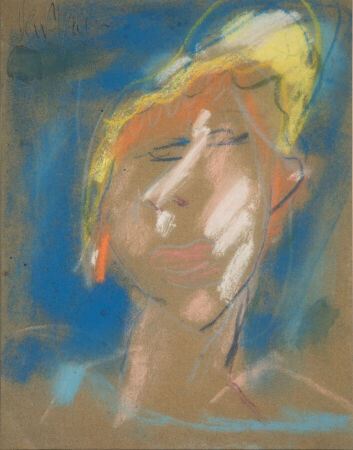 GEN PAUL (1895-1975) Portrait bleuPastel, signé en haut à gaucheHaut. : 30 ; Larg. : 23 cm300103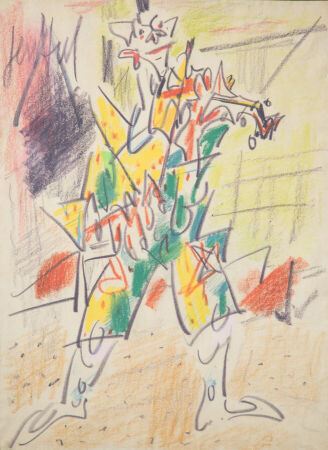 GEN PAUL (1895-1975) Clown musicienPastel gras, signé en haut à gauche Haut. : 40 ; Larg. : 30 cm500104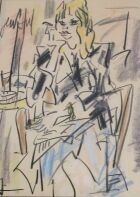 GEN PAUL (1895-1975) Femme à la cigaretteFusain et pastel, signé en haut à gaucheHaut. : 40 ; Larg. : 27 cm380105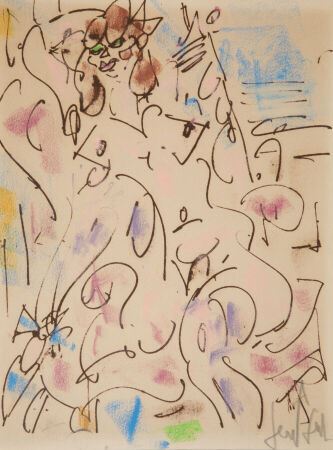 GEN PAUL (1895-1975) Femme roseFeutre et pastel, signé en bas à droiteHaut. : 35 ; Larg. : 26 cm380106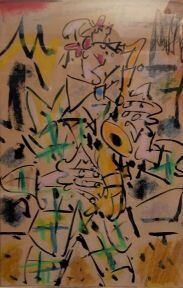 GEN PAUL(1895-1975) Clown saxophonisteTechnique mixte, signée en bas à droiteHaut. : 48 ; Larg. : 30 cm500107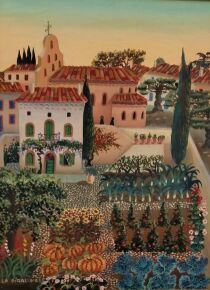 DE LA GIRAUDIERE Madeleine (1922-2018)PotagerHuile sur toile, signée en bas à gaucheHaut. : 60 ; Larg. : 45 cm(manques)650109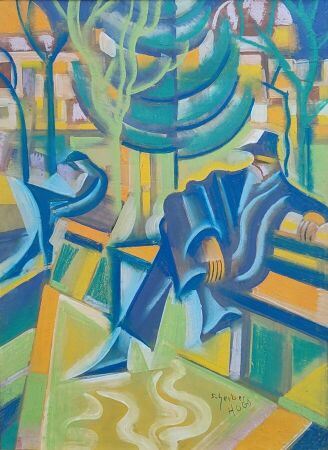 SCHEIBER Hugo (1873-1950)Personnage sur un bancAquarelle, gouache et pastel sur carton, signée en bas droite Haut. : 70 ; Larg. : 51 cm5500110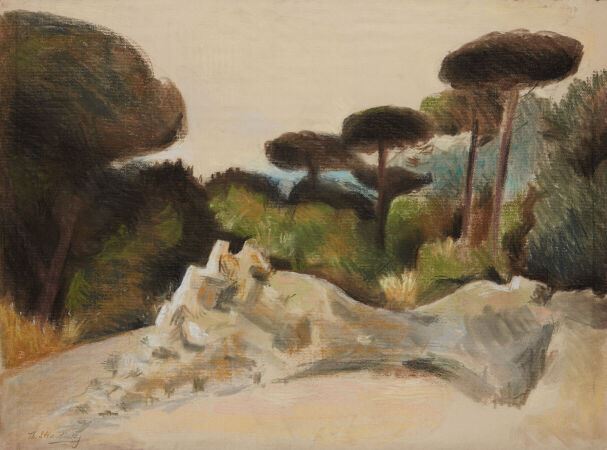 STRAVINSKY Théodore (1907-1989)Paysage de Provence, vers 1940Pastel sur papier, signé en bas à gauche Haut. : 48 ; Larg. : 63 cmDroit de suite à la charge de l'acquéreur.1300111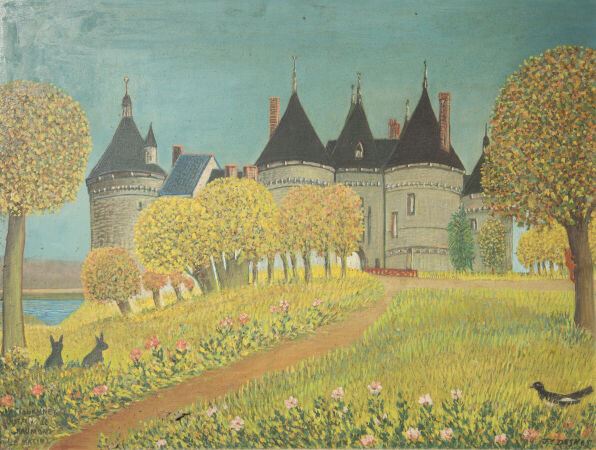 DESNOS Ferdinand (1901-1958)Château en TouraineHuile sur toile, signée en bas à droite, située et datée en bas à gauche Haut. : 45 ; Larg. : 59 cm1200112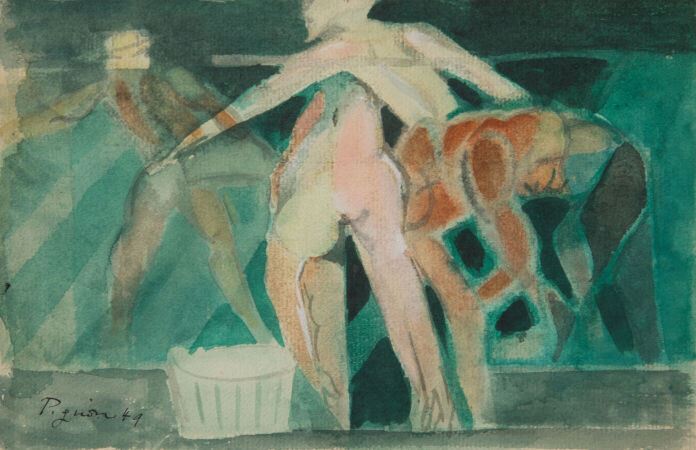 PIGNON Édouard (1905-1993)Hommes sur fond vertAquarelle, signée en bas à gauche et datée 49Haut. : 15,5 ; Larg. : 23 cm400113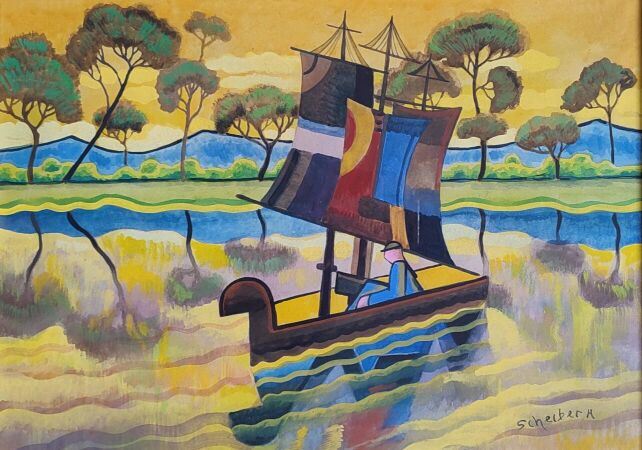 SCHEIBER Hugo (1873-1950)Ballade sur le lacAquarelle et gouache sur papier, signée en bas à droiteHaut. : 33 ; Larg. : 46,5 cm2800114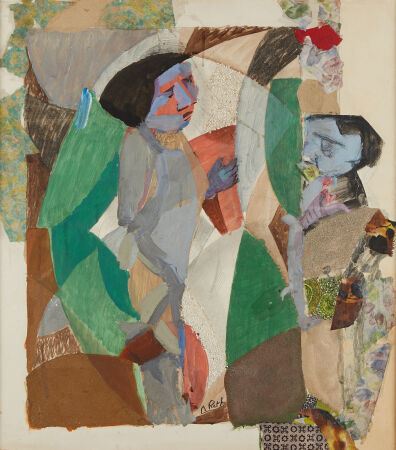 RETH Alfred (1884-1966)La Vierge verte, 1960Technique mixte sur toile, signée en bas au centreHaut. : 73 ; Larg. : 66 cmDroit de suite à la charge de l'acquéreur.2000115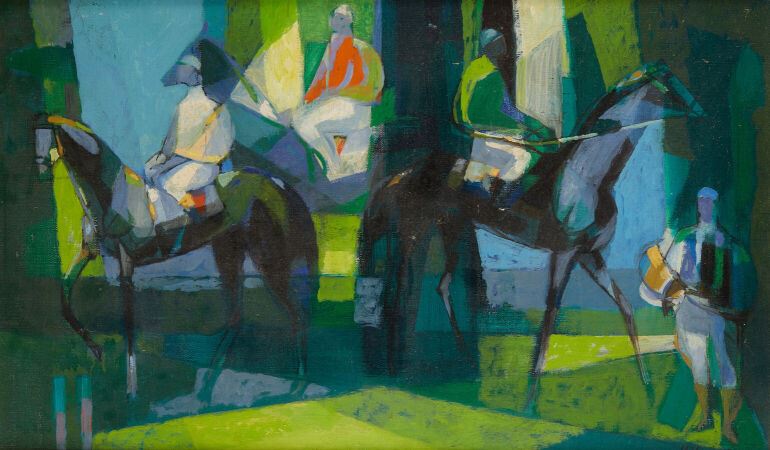 HILAIRE Camille (1916-2004)PaddockHuile sur toile, signée en bas à droiteHaut. : 33 ; Larg. : 55 cm1100116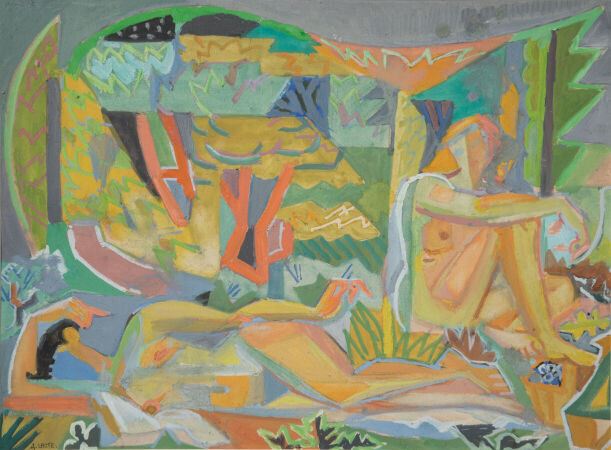 LHOTE André (1885-1962)BaigneuseGouache, signée en bas à droiteHaut. : 30 ; Larg. : 40 cm7000117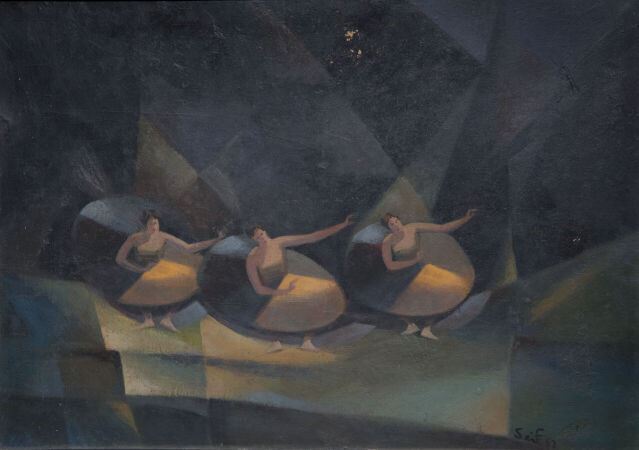 WANLY Seif (1906-1979)Trois danseusesHuile sur isorel, signée en bas à droite et datée 62Haut. : 49,5 ; Larg. : 69,5 cm(manques)13000118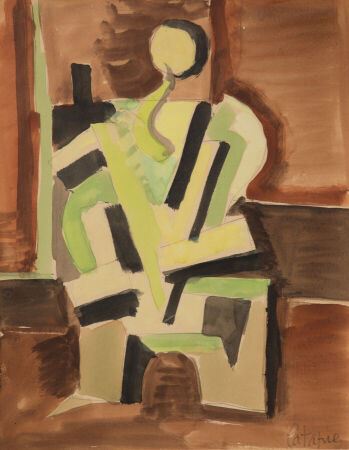 LATAPIE Louis (1891-1972)Le peintre cubisteAquarelle, signée en bas à droiteHaut. : 46,5 ; Larg. : 39,5cm700122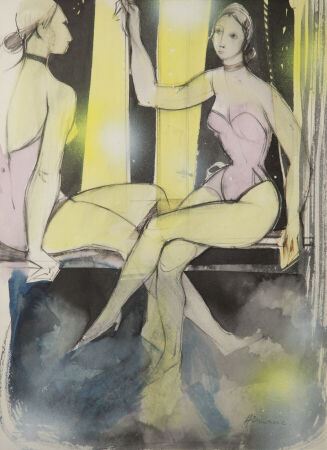 HILAIRE Camille (1916-2004)Les deux danseusesAquarelle, signée en bas à droite Haut. : 50 ; Larg. : 36 cm430123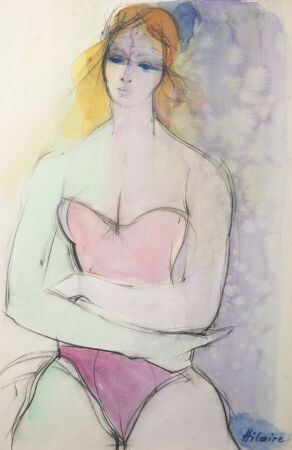 HILAIRE Camille (1916-2004)DanseuseAquarelle, signée en bas à droiteHaut. : 52 ; Larg. : 34 cm300124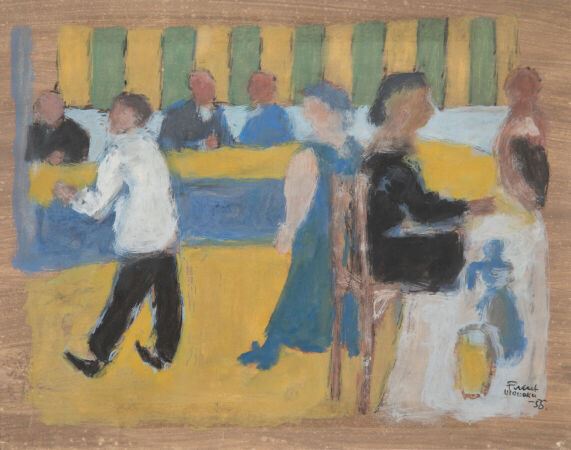 MOUALLA Fikret (1903-1967) Au caféGouache, signée en bas à droite et datée 55Haut. : 20 ; Larg. : 26 cmCOLLECTION MARCEL MOUALLA7000125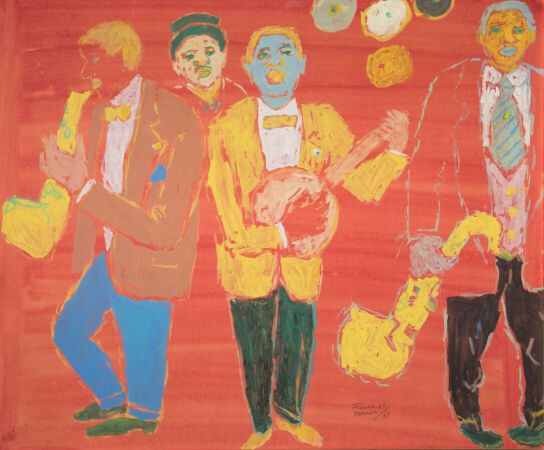 MOUALLA Fikret Saygi (1903-1967)Les musiciens de Jazz, fond rougeGouache, signée en bas à gaucheHaut. : 52 ; Larg. : 63 cmProvenance: collection Marcel Garrigou, puis par descendance33000126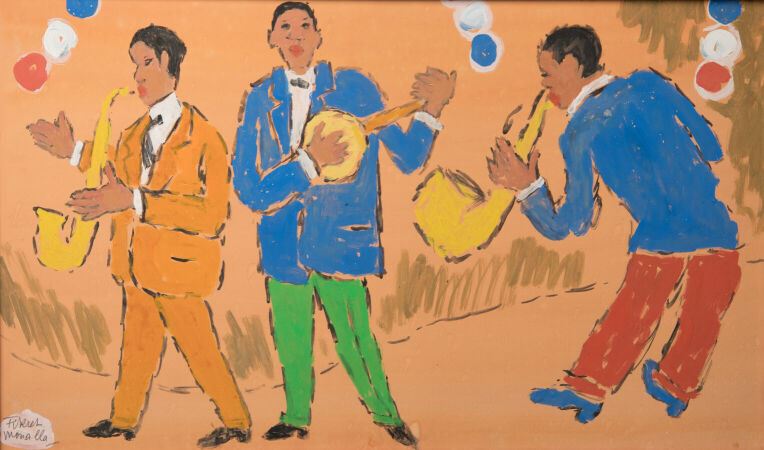 MOUALLA Fikret Saygi (1903-1967)Trois musiciensGouache, signée en bas à gaucheHaut. : 32 ; Larg. : 53 cmProvenance: collection Marcel Garrigou, puis par descendance30000127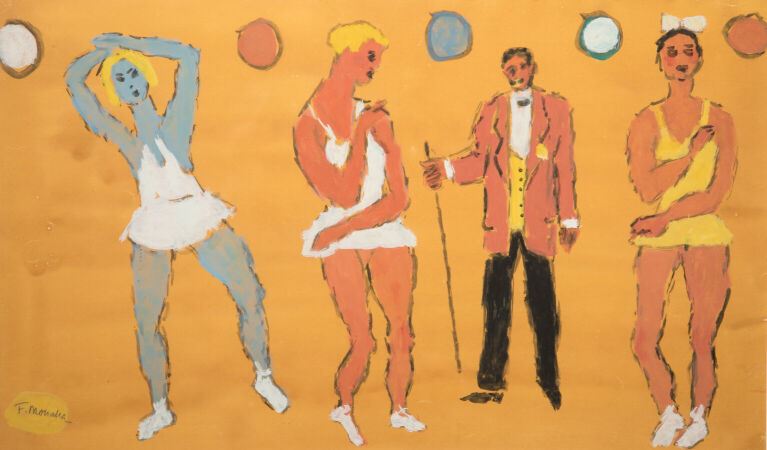 MOUALLA Fikret (1903-1967) Trois danseuses et maître de balletGouache, signée en bas à gauche Haut. : 33 ; Larg. : 54 cmProvenance: collection Marcel Garrigou, puis par descendance16000128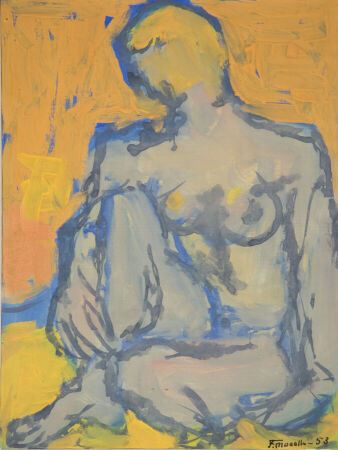 MOUALLA Fikret (1903-1967) Nu fémininGouache, signée en bas à droite et datée 1953Haut. : 24 ; Larg. : 18 cmProvenance: collection Marcel Garrigou, puis par descendance4200129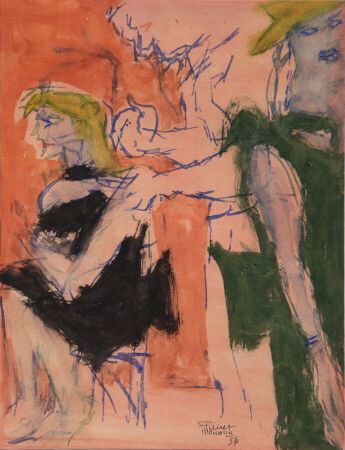 MOUALLA Fikret (1903-1967) Femmes sur fond roseAquarelle et gouache, signée en bas à droite et datée 1954Haut. : 24 ; Larg. : 18,5 cmProvenance: collection Marcel Garrigou, puis par descendance7000130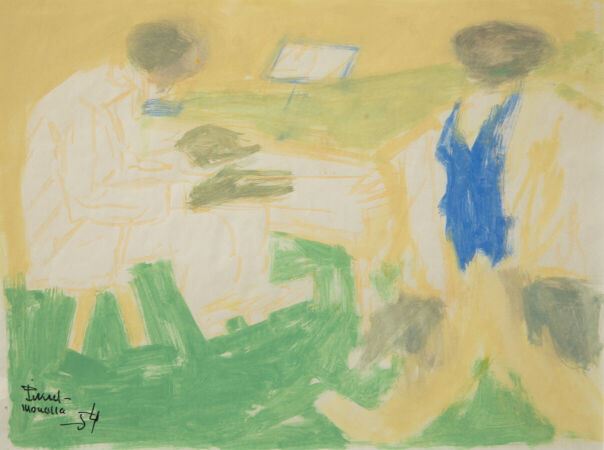 MOUALLA Fikret (1903-1967) Le pianisteAquarelle, signée et datée 1954 en bas à gaucheHaut. : 18 ; Larg. : 24 cmProvenance: collection Marcel Garrigou, puis par descendance6000131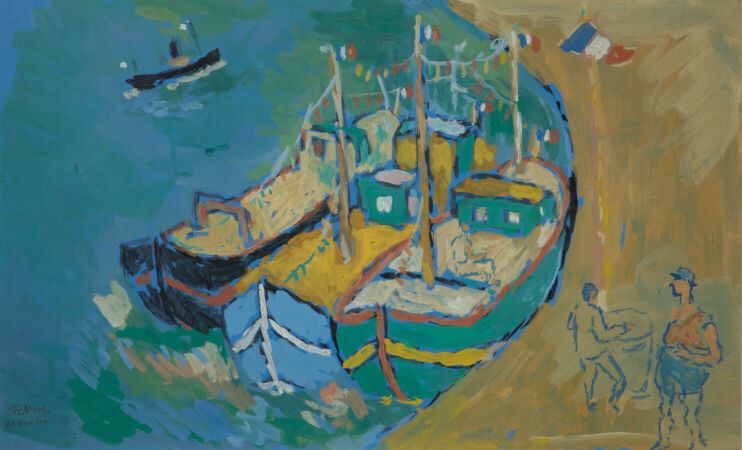 MOUALLA Fikret (1903-1967)Trois bateauxGouache, signée en bas à gouacheHaut. : 33 ; Larg. : 53 cm16000132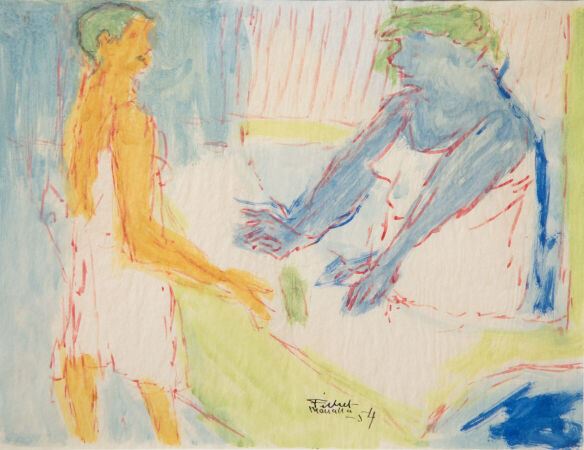 MOUALLA Fikret (1903-1967) Deux personnages dit l'étaleAquarelle, signée en bas à droite et datée 1954 Haut. : 19 ; Larg. : 24 cmProvenance: collection Marcel Garrigou, puis par descendance5000133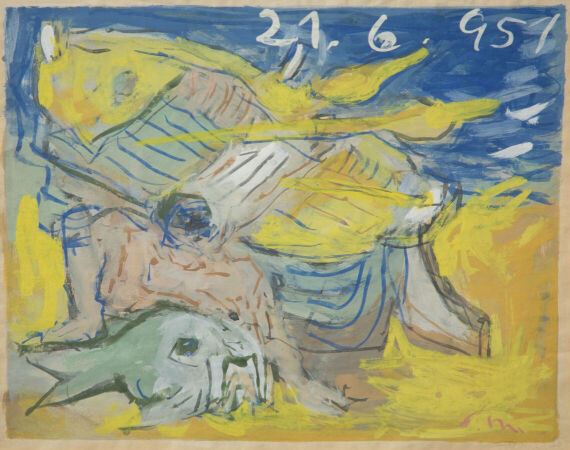 MOUALLA Fikret (1903-1967)Composition au pêcheur sur fond jauneGouache, signée en bas à droite et datée en haut à gauche, circa 1951 Haut. : 19 ; Larg. : 24 cm6300134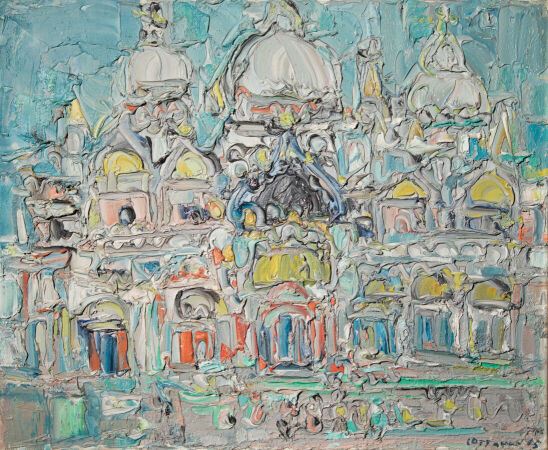 COTTAVOZ André (1922-2012)Venisa San MarcoHuile sur toile, signée, datée 65, située au dos et signée en bas à droite Haut. : 49 ; Larg. : 60 cm2000135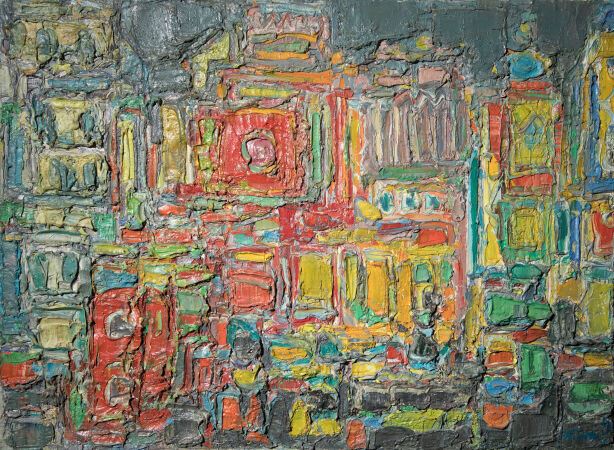 COTTAVOZ André (1922-2012)Picadilly CircusHuile sur toile, signée en bas à droite, datée 1967 et située au dos Haut. : 54 ; Larg. : 73 cm2100137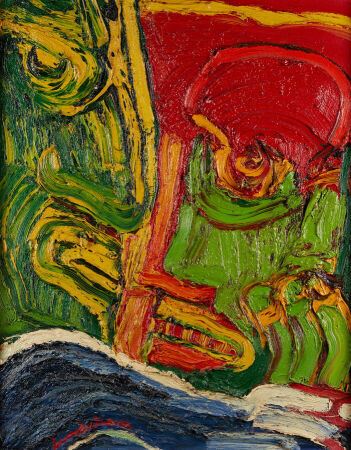 LINDSTROM Bengt (1925-2008)" Personnage "Huile sur toile, signée en bas à gauche Haut. : 92  ; Larg. : 73 cm7300138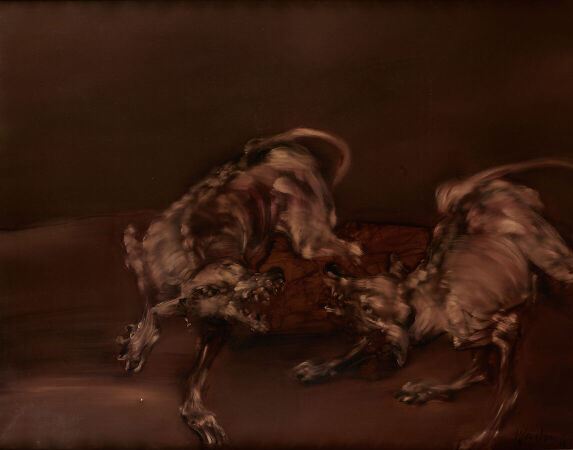 WEISBUCH Claude (1927-2014)Deux chiensHuile sur toile, signée en bas à droite Haut. : 146 ; Larg. : 114 cm(enfoncement en bas à gauche)2500139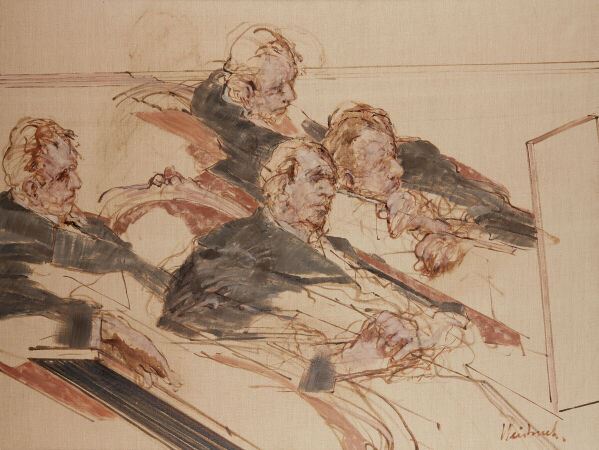 WEISBUCH Claude (1927-2014)Étude de musiciensHuile sur toile, signée en bas à droiteHaut. : 90 ; Larg. : 117 cm2200140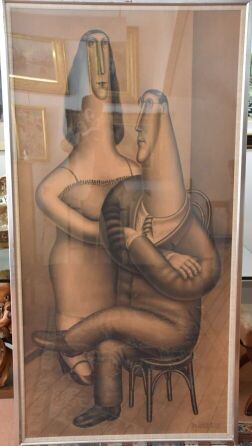 CARRUTHERS Roy (1938-2013)" Le couple ", 1980Fusain sur papier cartonné, signé et daté en bas à droite Haut. : 185 ; Larg. : 95 cmProvenance:- vente Hôtel des ventes de Genève, 30/09/2009, Lot 1274- collection particulière européenneDroit de suite à la charge de l'acquéreur.1500141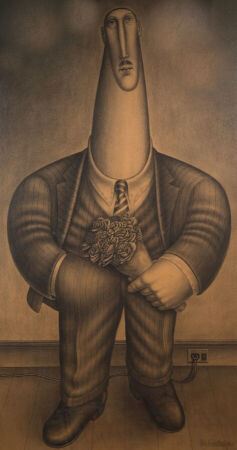 CARRUTHERS Roy (1938-2013)" Le soupirant ", 1980Fusain sur papier cartonné, signé et daté en bas à droite Haut. : 151 ; Larg. : 80 cmProvenance :- vente Hôtel des ventes de Genève, 09/09/2009, lot 1183- collection particulière européenneDroit de suite à la charge de l'acquéreur.1100142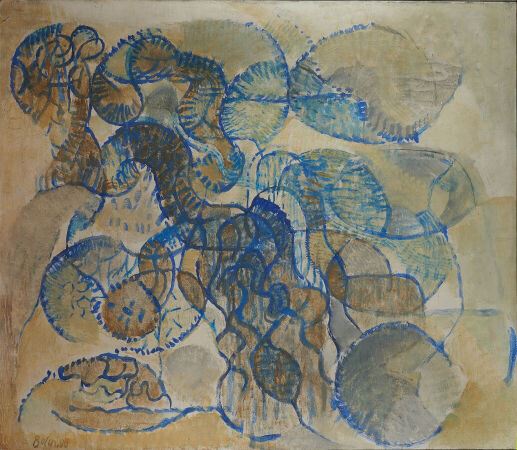 BOLIN Gustav (1920-1999)Composition abstraite, sphères et entrelacs gris et noir sur fond crème Papier marouflé sur toile, signé en bas à gaucheHaut. : 130 ; Larg. : 150 cm2500143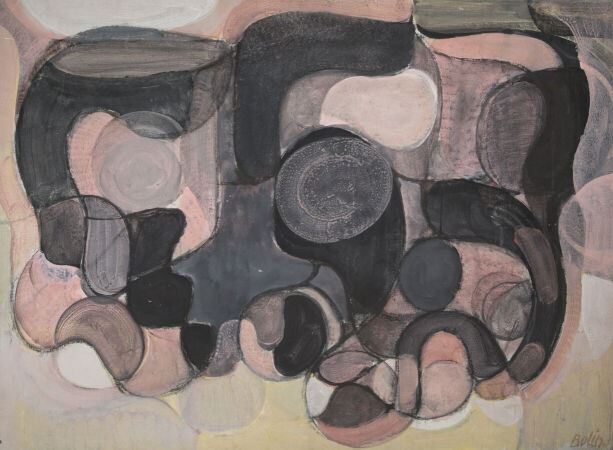 BOLIN Gustav (1920-1999)Composition abstraiteToile, signée en bas à droite, contresignée au dosHaut. : 97 ; Larg. : 130 cmProvenance : fonds d'atelier de l'artisteOn joint une monographie de l'artiste.1000144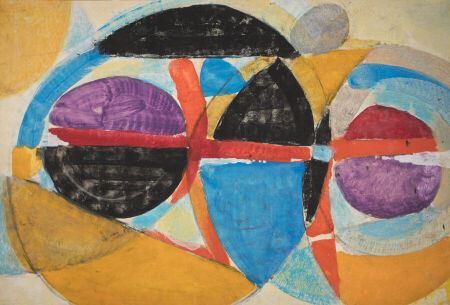 BOLIN Gustav (1920-1999)Formes noires, bleues, jaunesAcrylique papier marouflé sur toile, datée 1974 au dosHaut. : 70 ; Larg. : 103 cmProvenance : fonds d'atelier de l'artisteOn joint une monographie de l'artiste.600145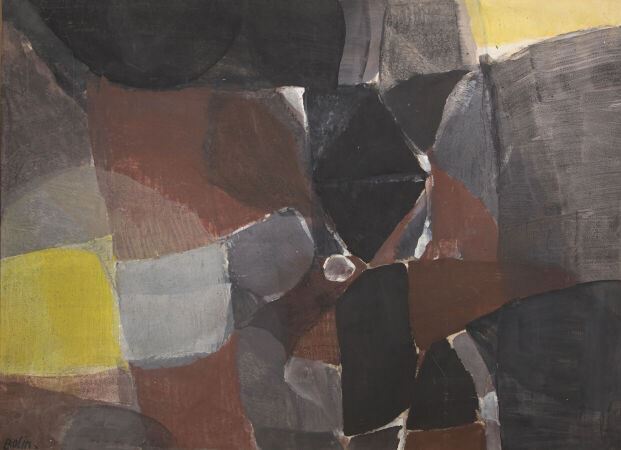 BOLIN Gustav (1920-1999)Composition abstraitePapier marouflé sur toile, signé en bas à droite, circa 1970Haut. : 75 ; Larg. : 101 cmProvenance : fonds d'atelier de l'artisteOn joint une monographie de l'artiste.850146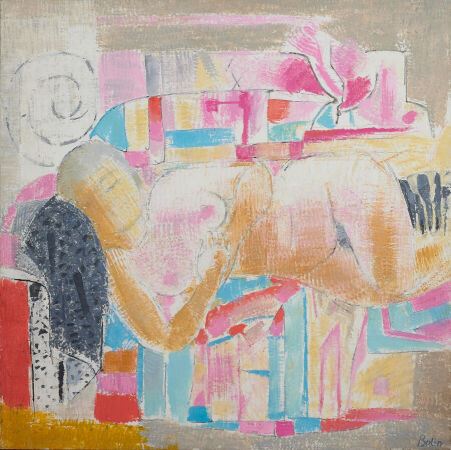 BOLIN Gustav (1920-1999)Nu fémininHuile sur toile, signée en bas à droite, circa 1990Haut. : 100 ; Larg. : 100 cmProvenance : fonds d'atelier de l'artisteOn joint une monographie de l'artiste.2500147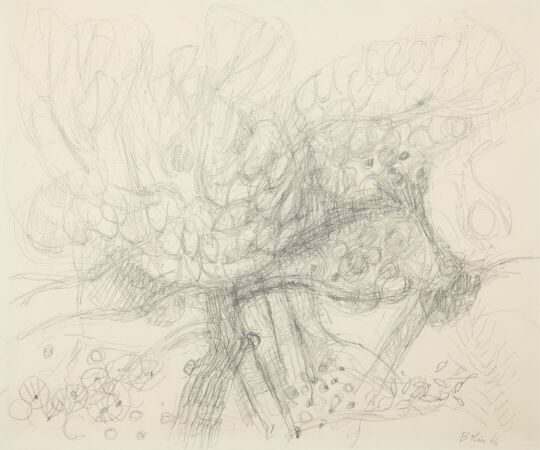 BOLIN Gustav (1920-1999)Étude d'arbresCrayon sur papier, signé en bas à droite et daté (19)66Haut. : 45 ; Larg. : 54 cm (à vue)On joint une monographie de l'artiste.100148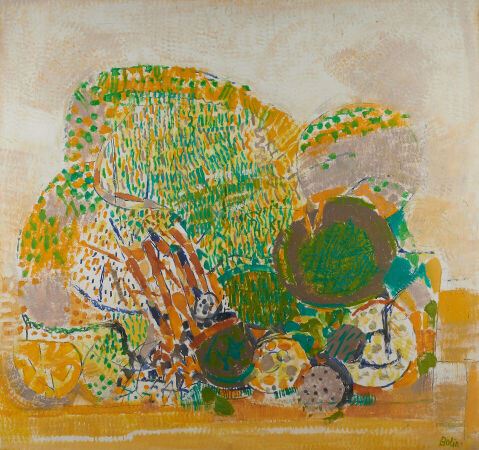 BOLIN Gustav (1920-1999)Arbres en volutes automneAcrylique sur toile, signé en bas à droiteHaut. : 106 ; Larg. : 113,5 cmProvenance : fonds d'atelier de l'artisteOn joint une monographie de l'artiste.1600149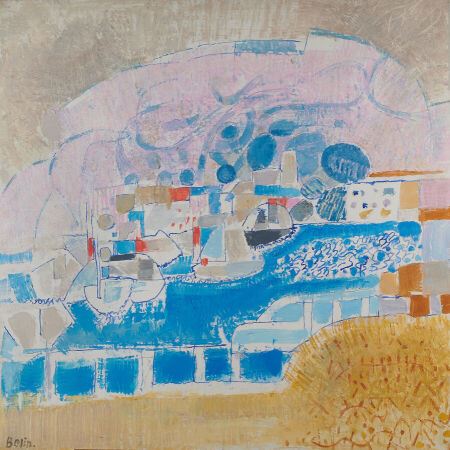 BOLIN Gustav (1920-1999)PortAcrylique sur toile, signée en bas à gauche, datée au dos 1996Haut. : 100 ; Larg. : 100 cmProvenance : fonds d'atelier de l'artisteOn joint une monographie de l'artiste.2400152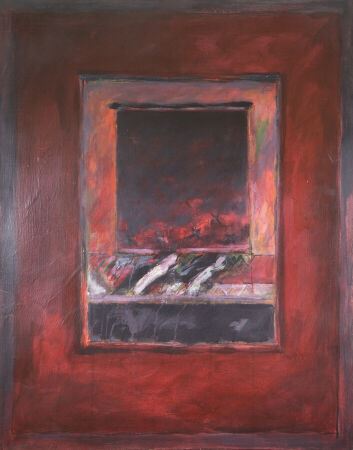 REIMPRE Thibaut de (1949)Composition abstraiteHuile sur toile, signée en bas à gauche et datée 84Haut. : 92 ; Larg. : 73 cmInvendu153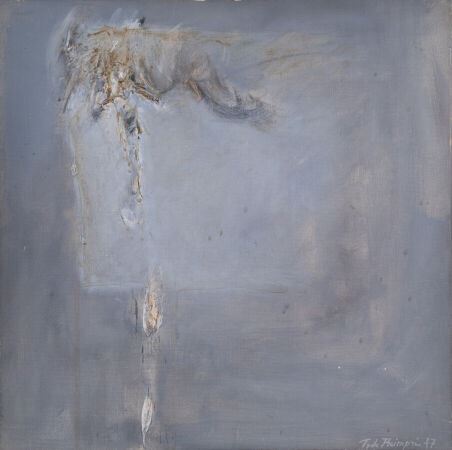 REIMPRE Thibaut de (1949)Composition abstraiteHuile sur toile, signée en bas à droite et datée 77Haut. : 40 ; Larg. : 40 cmInvendu154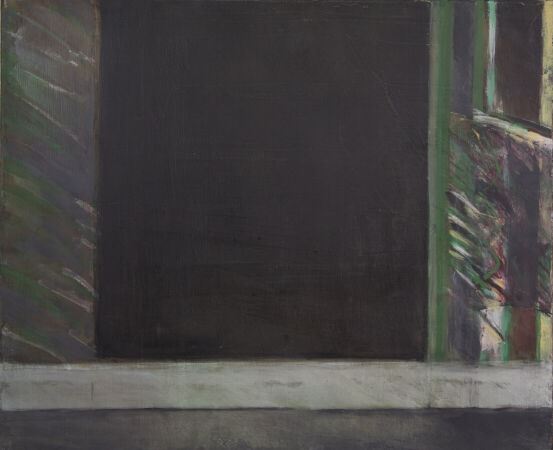 REIMPRE Thibaut de (1949)Composition abstraiteHuile sur toile, signée en bas à droiteHaut. : 48 ; Larg. : 38 cmInvendu155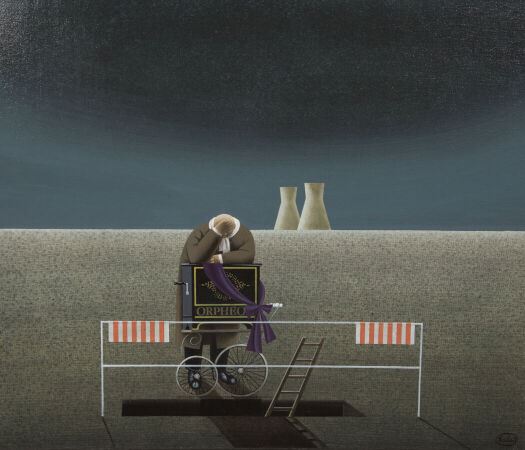 BALET Jean (1913-2009)" Orpheus in mourning "Huile sur toile contrecollée sur carton, signée en bas à droite et contresignée et titrée au dos  Haut. : 49 ; Larg. : 59 cmInvendu156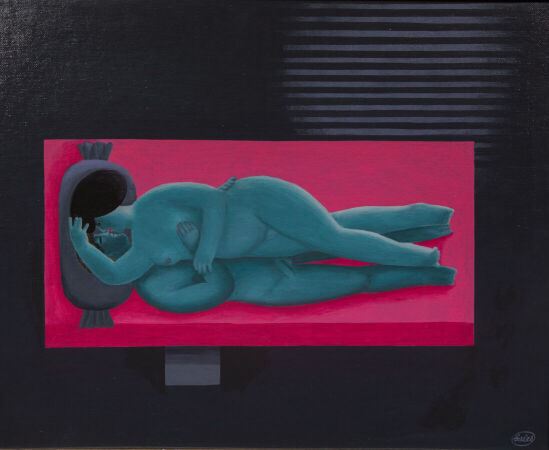 BALET Jean (1913-2009)Couple allongéHuile sur toile contrecollée sur carton, signée en bas à droite Haut. : 39,5 ; Larg. : 49 cmDroit de suite à la charge de l'acquéreur.Invendu157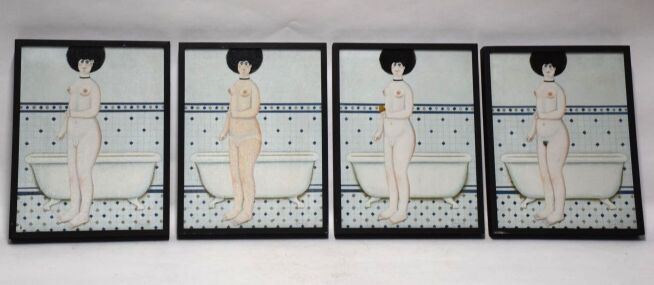 BALET Jean (1913-2009)Les quatre saisonsSérie de 4 huiles sur toiles contrecollées sur cartons, signées en bas à droite et titrées au dos: Winter - Spring - Summer - AutumnHaut. : 29 ; Larg. : 22 cm1600158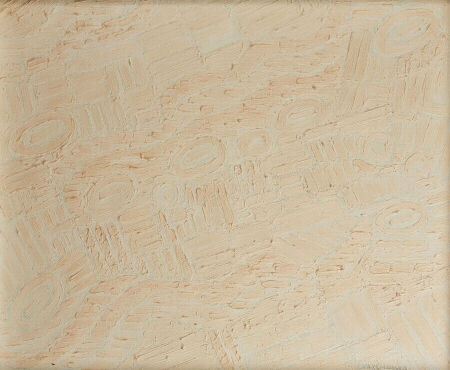 CHARHCHOUNE Serge (1888-1975)Bach, flûte et clavecin Huile sur toile, signée en bas à droite, titrée au dosHaut. : 46 ; Larg. : 55 cm4300159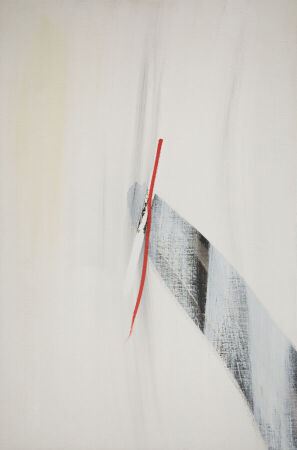 FICHET Pierre (1927-2007)" La pesanteur et la grâce ", 1996Huile sur toile, signée, datée et tirée au dosHaut. : 88,5 ; Larg. : 61 cm650160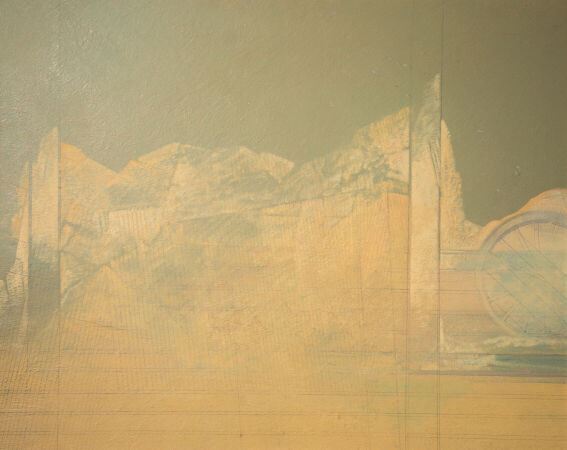 LEVEQUE Yves (né en 1937) La meule limousineHuile sur toile, signée, datée 1975 et titrée au dosHaut. : 65,5 ; Larg. : 81 cm200161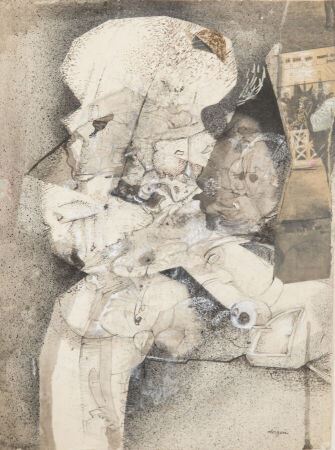 ORGEIX Christian de (1927-2019)" Vieux Nomade en Exil ", vers 1950Technique mixte sur papier, signée en bas à droite Haut. : 32,4 ; Larg. : 24 cmProvenance : Galerie Fred Jahn à Munich (étiquette au dos)Droit de suite à la charge de l'acquéreur.1000162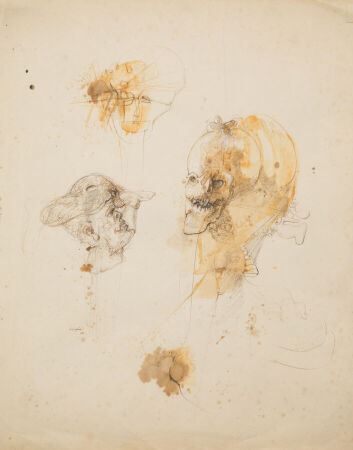 ORGEIX Christian de (1927-2019)" Gardiens des secrets ", 1958Technique mixte sur papier, signée en bas à gauche Haut. : 30,3 ; Larg. : 23,4 cmProvenance : Galerie Fred Jahn à Munich (étiquette au dos)950163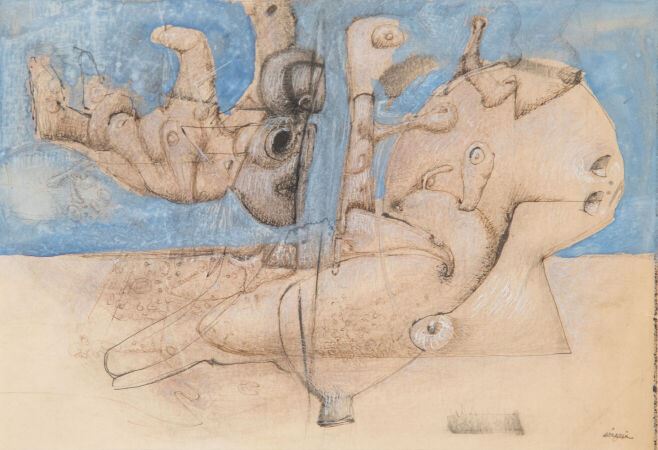 ORGEIX Christian de (1927-2019)La pêche miraculeuseTechnique mixte sur papierHaut. : 14,5 ; Larg. : 21 cmDroit de suite à la charge de l'acquéreur.700164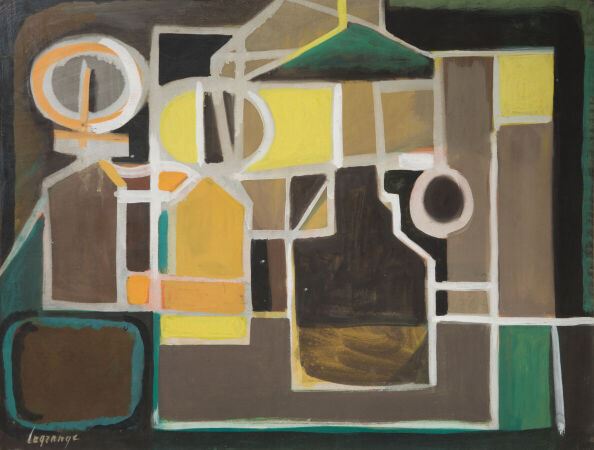 LAGRANGE Jacques (1917-1995),Nature morteAquarelle et gouache, signée en bas à gaucheHaut. : 64 ; Larg. : 48 cm (à vue)500165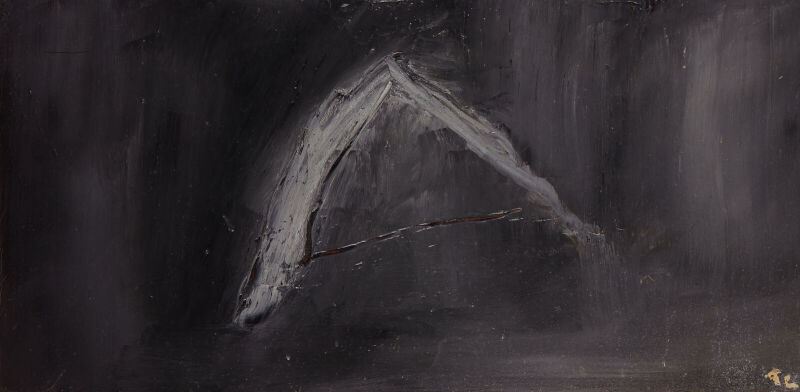 TAL-COAT Pierre (1905-1985)" En un foyer II ", 1980Huile sur toile, monogrammée en bas à droite Haut. : 50 ; Larg. : 100 cmProvenance : Galerie Clivages à ParisExpositions : Maison de la Culture, Tal-Coat, lavis, peintures, Bourges, 30 janvier - 2 mars 1987Centre d'animation culturelle de Compiègne et du Valois, Ràfols-Casamada, Tal-Coat, Compiègne, 25 février - 25 mars 1989 (repr. N&B in cat. p. 80)17000166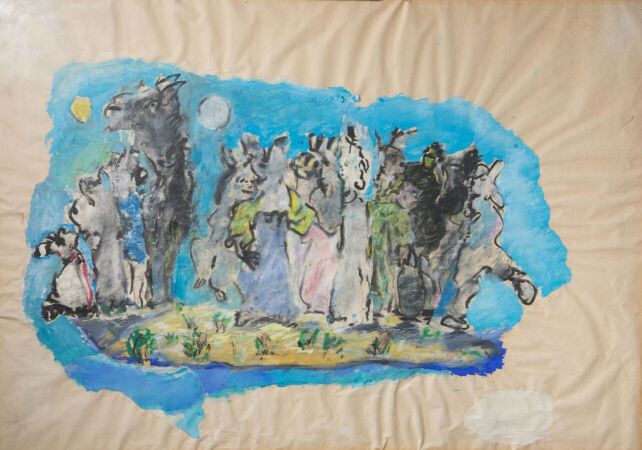 RAYSSE Martiale (né en 1936)Composition, 1977Aquarelle, fusain et crayon gras sur papier, signé au dosHaut. : 63,5 ; Larg. : 90 cmInvendu167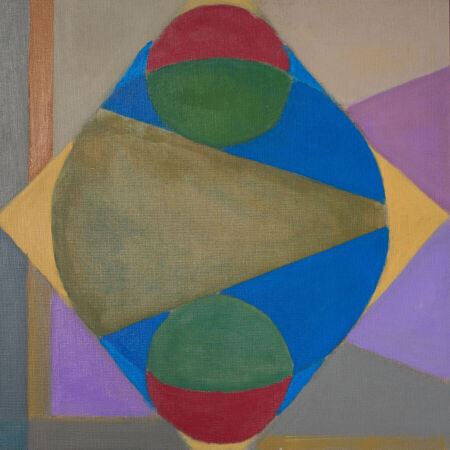 VELAY Dorrance (née en 1927)Composition abstraiteAcrylique sur toile, signée au dosHaut. : 49,5 ; Larg. : 49 cm280168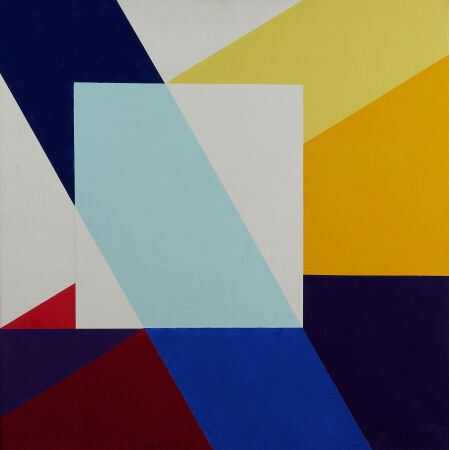 VELAY Dorrance (née en 1927)Composition abstraiteAcrylique sur toile, signée en bas au milieu, à droite et au dos, cachet d'atelier au dosHaut. : 60 ; Larg. : 60 cm550169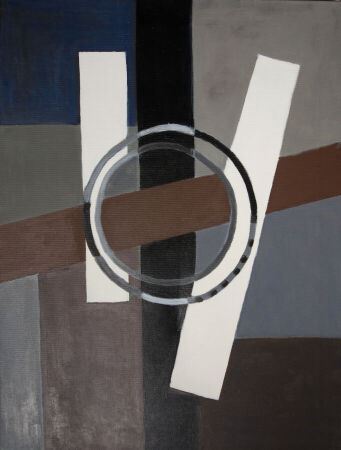 VELAY Dorrance (née en 1927)Composition abstraiteAcrylique sur toile, signée au dosHaut. : 62 ; Larg. : 82 cm350170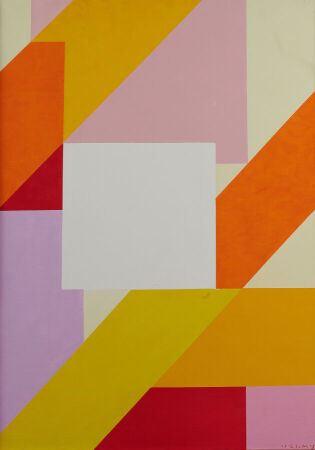 VELAY Dorrance (née en 1927)Composition abstraiteAcrylique sur toile, signée en bas à droite, cachet d'atelier au dosHaut. : 64 ; Larg. : 47 cm250171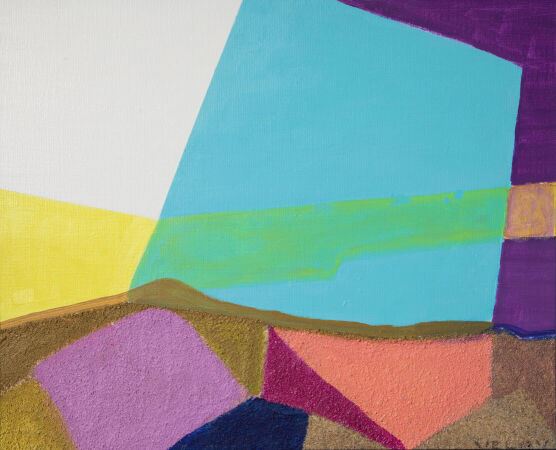 VELAY Dorrance (née en 1927)Composition abstraiteAcrylique sur toile, signée en bas à droite, cachet d'atelier au dosHaut. : 32 ; Larg. : 40 cm150172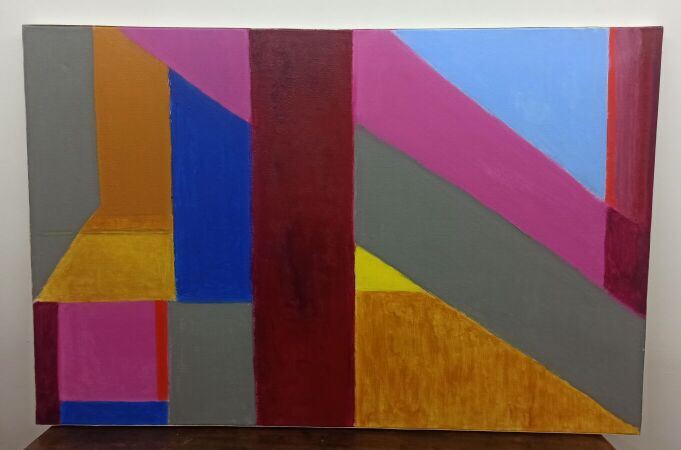 VELAY Dorrance (née en 1927)Composition abstraiteAcrylique sur toile, signée au dosHaut. : 65 ; Larg. : 100 cm550176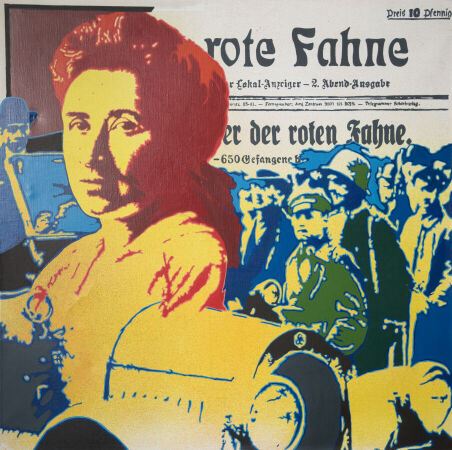 SPADARI Giangiacomo (1938-1997)Rosa LuxembourgAcrylique sur toileHaut. : 100 ; Larg. : 100 cm (petits accidents)1400177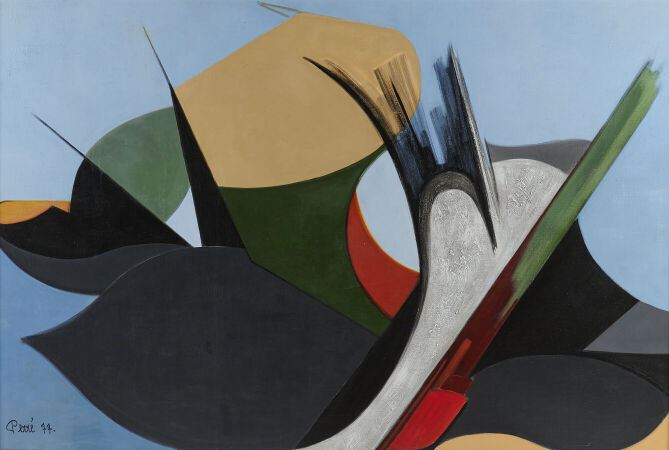 PERRE Danièle (1924-2009)Les trois ombresHuile sur toile, signée et datée 77 en bas à gauche et titrée et datée au dosHaut. : 96 ; Larg. : 144 cmInvendu178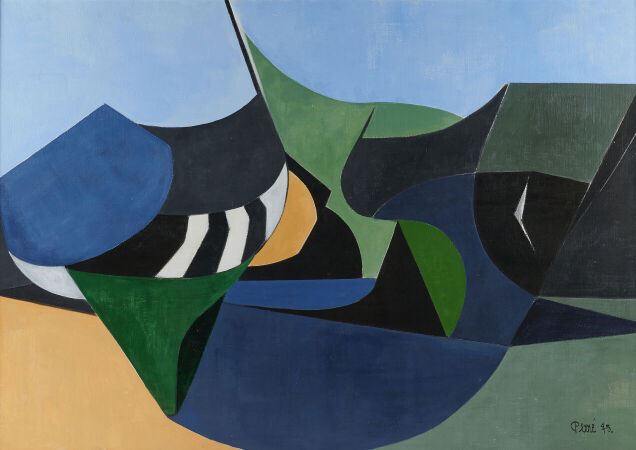 PERRE Danièle (1924-2009)LéchiagatHuile sur toile, signée et datée 75 en bas à droite et titrée et datée au dosHaut. : 162 ; Larg. : 114 cmSité dans le catalogue raisonné P 120Invendu179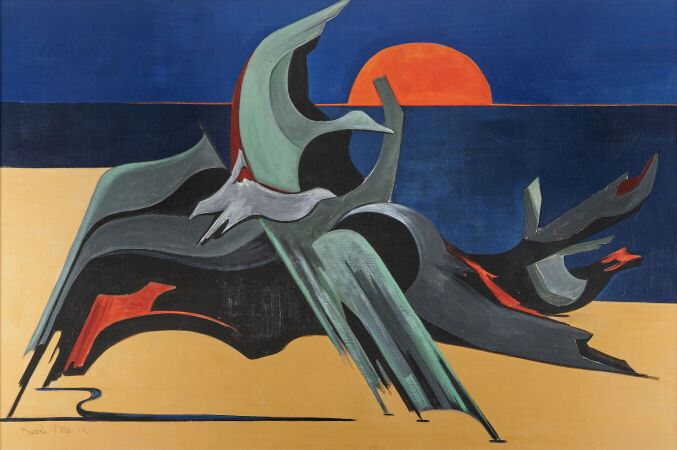 PERRE Danièle (1924-2009)Le bois de la mer IIHuile sur toile, signée et datée 83 en bas à droite et 1983 au dosHaut. : 132 ; Larg. : 196 cmReproduit dans le catalogue raisonné P160 et 161350180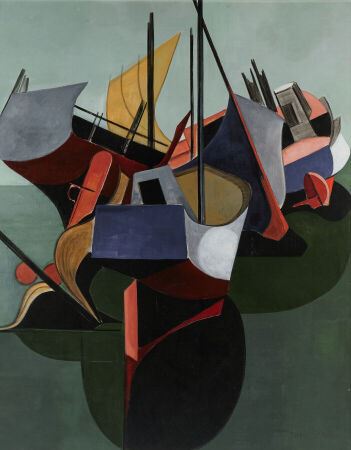 PERRE Danièle (1924-2009)Les coques racléesHuile sur toile, datée 1980 et titrée au dosHaut. : 162 ; Larg. : 130 cmReproduit dans la catalogue raisonné P 1471100181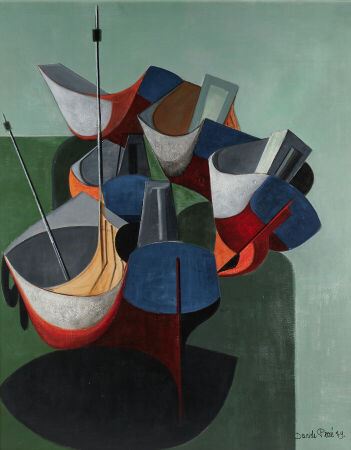 PERRE Danièle (1924-2009)Le port à  basse merHuile sur toile, signée et datée 79 en bas à droiteHaut. : 130 ; Larg. : 162 cmReproduit dans le catalogue raisonné P142 et sité P1301000182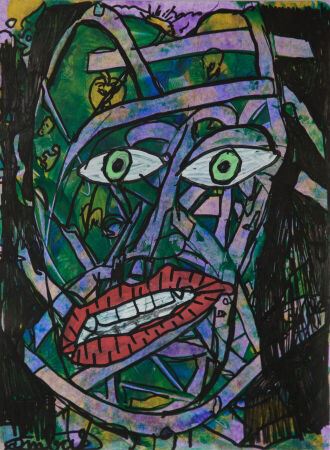 COMBAS Robert (né en 1957)Tête (fond bleu)Technique mixte sur papier, signée en bas à droiteHaut. : 32 ; Larg. : 27 cm3800183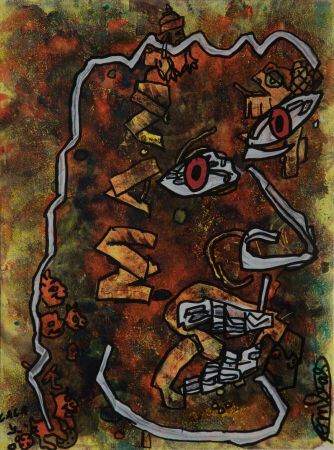 COMBAS Robert (né en 1957)Tête Technique mixte sur papier, signée en bas à droiteHaut. : 32 ; Larg. : 27 cm3800184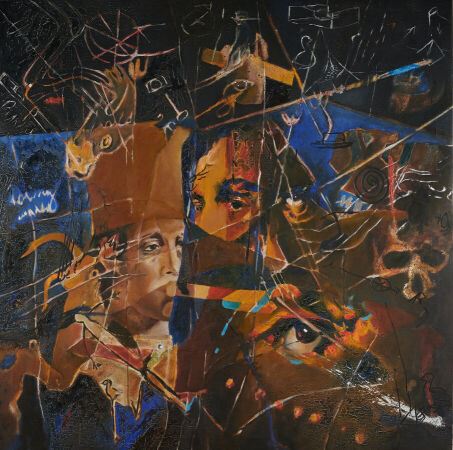 CHAMBAS Jean-Paul (né en 1947)Épreuve de la mémoire, 1986Technique mixteHaut. : 122 ; Larg. : 122 cmInvendu185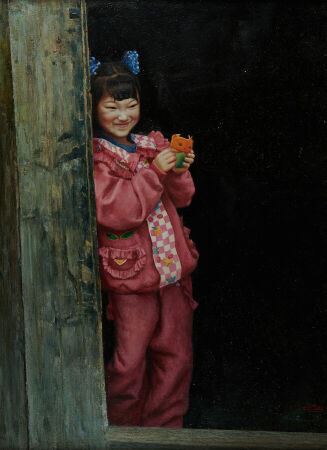 ZHANG DE RUI" Countryside Girl "Huile sur toile, signée en bas à droiteHaut. : 80 ; Larg. : 110 cmInvendu186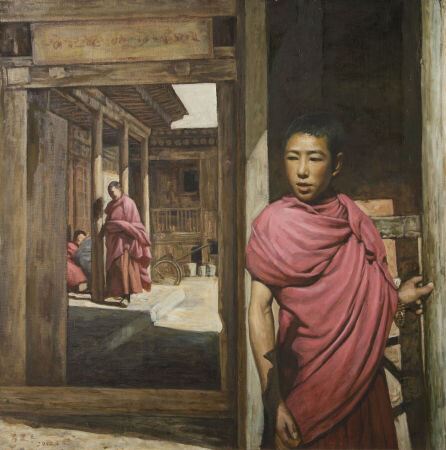 FANG JIAN PING" Lama "Huile sur toile, signée et datée janvier 2000 en bas à gaucheHaut. : 64 ; Larg. : 64 cmInvendu187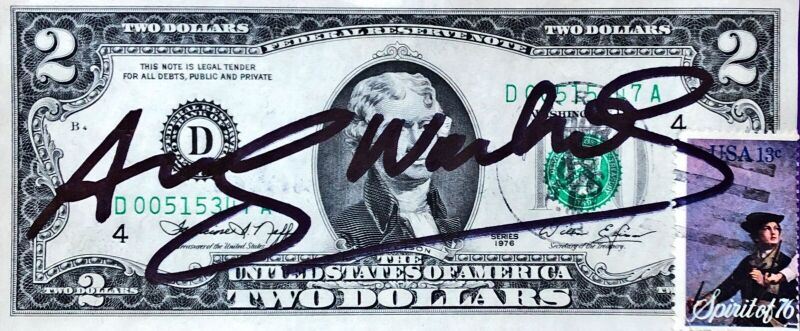 WARHOL Andy (1928-1987)2 DOLLARS (Thomas Jefferson)Numéro de série : D 00515347 A Timbre et tampon de la poste américaine en date du 13 Avril 1976Signé en noir Andy Warhol au recto et tampon Andy Warhol au versoAnnée 1976Haut. : 6,6 ; Larg. : 15,6 cm800188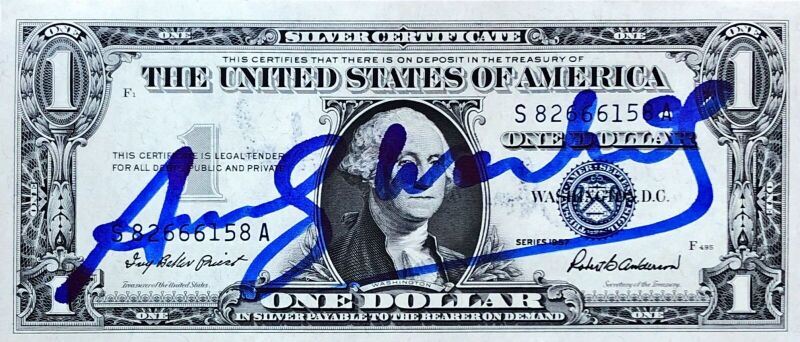 WARHOL Andy (1928-1987)1 DOLLAR (George Washington)Numéro de série : S 82666158 ASigné en bleu Andy Warhol au recto et tampon Andy Warhol au versoAnnée 1957Haut. : 6,6 ; Larg. : 15,6 cm800189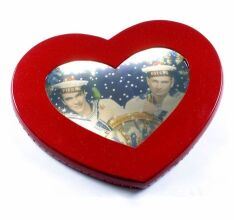 PIERRE et GILLES (né en 1950 et 1953)" Autoportrait dans un coeur "Tirage original contrecollé, cadre en résine teintée en forme de coeur, rétroéclairé et verre sans tain, numéroté 72/99Haut. : 70 ; Larg. : 76 ; Prof. : 7 cm1800190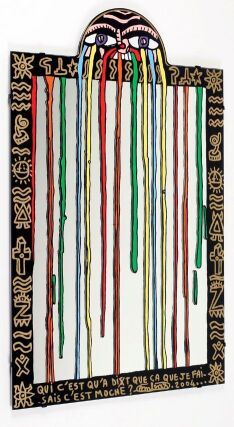 COMBAS Robert (né en 1957)" Qui c'est qua dit que ça que je faisais c'est moche ? "Miroir, signé, daté 2004 et numéroté 99/99Haut. : 92 ; Larg. : 60 cm2100191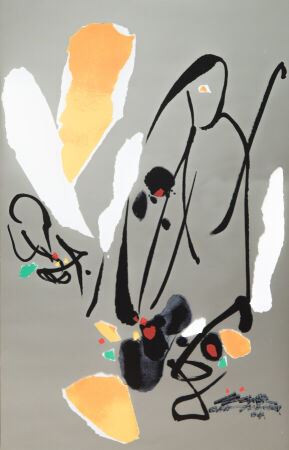 CHU Teh-Chun (1920-2014)Sérigraphie sur miroir, numérotée et signée au dos 2004Haut. : 75 ; Larg. : 52 cmInvendu192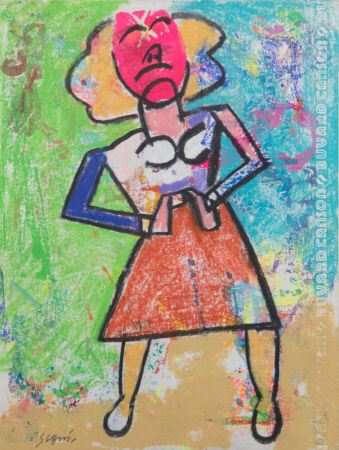 SEGUI Antonio (né en 1934) Pastel, signéHaut. : 31 ; Larg. : 25 cmOn joint la monographie d'Antonio Segui, éditions Stéphane Klein, Hazan 2010.Oeuvres d'Antonio Segui dans les collections publiques : aux Etats-Unis au Museum of Modern Art à New York et au Museum of Latin Américan Art en Californie. En France au Musée des Beaux-Arts de Lyon, au Musée Cantini à Marseilles, au Cabinet des Estampes de la Bibliothèque Nationale de Paris, au Centre National des Arts Plastiques des Fonds National d'Art Contemporain de Paris, au Musée National d'Art Moderne, au Centre Georges Pompidou de Paris, au Musée d'Art Moderne de la ville de Paris.Invendu193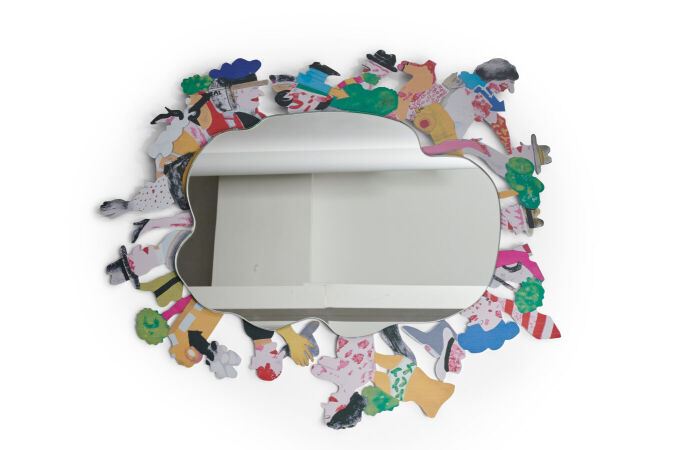 SEGUI Antonio (né en 1934) Miroir, signé au dos et numérotée 73/99Haut. : 64 ; Larg. : 76 cm900194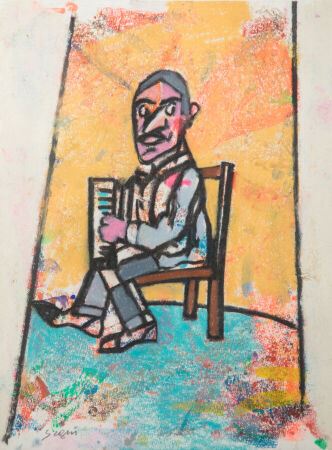 SEGUI Antonio (né en 1934) Pastel, signé en bas à gaucheHaut. : 31,5 cm ; Larg. : 24 cmOn joint la monographie d'Antonio Segui, éditions Stéphane Klein, Hazan 2010.Oeuvres d'Antonio Segui dans les collections publiques : aux Etats-Unis au Museum of Modern Art à New York et au Museum of Latin Américan Art en Californie. En France au Musée des Beaux-Arts de Lyon, au Musée Cantini à Marseilles, au Cabinet des Estampes de la Bibliothèque Nationale de Paris, au Centre National des Arts Plastiques des Fonds National d'Art Contemporain de Paris, au Musée National d'Art Moderne, au Centre Georges Pompidou de Paris, au Musée d'Art Moderne de la ville de Paris.1700195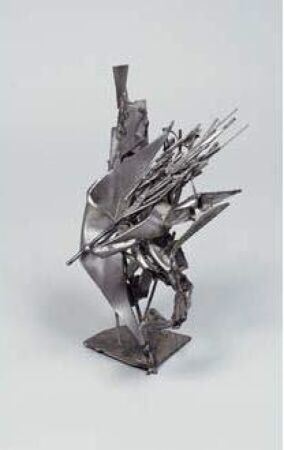 FÉRAUD Albert (1921-2008)	Sans Titre	Sculpture en acier inoxydable Haut. : 40 ; Larg. : 21 ; Prof. : 29 cmDroit de suite à la charge de l'acquéreur.1100196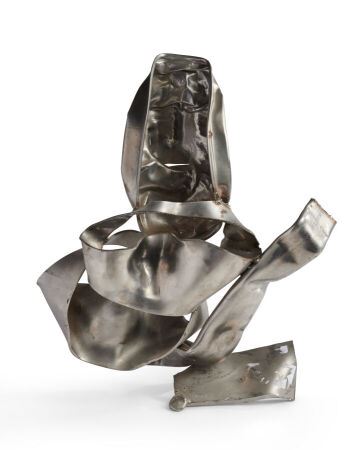 FÉRAUD Albert (1921-2008)Sans Titre	Sculpture en acier inoxydable Haut. : 43 ; Larg. : 37 ; Prof. : 15 cmDroit de suite à la charge de l'acquéreur.Invendu197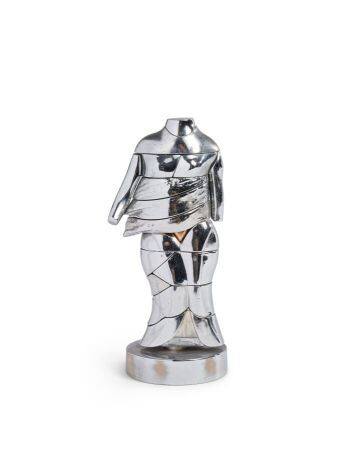 BERROCAL Michel (1933-2006)Cariatide miniatureMétalHaut. : 15 cm200198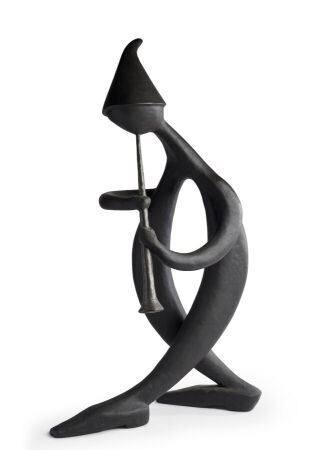 KISSOLA Alberto (né en 1962)Joueur de hautboisSculpture en composition peinte, signée sous un piedHaut. : 81 cm(fêle au cou)Invendu199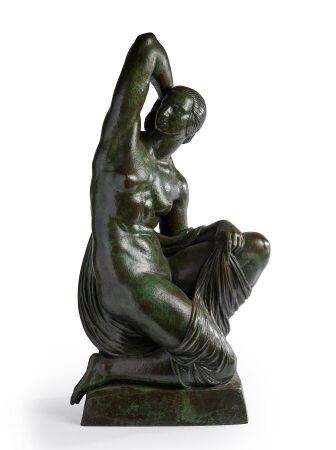 CORMIER Joseph Emmanuel dit Joseph DESCOMPS (1869-1950)L'auroreBronze à patine verte, signé à la base et cachet du fondeur " Cire perdue Leblanc Barbadienne Paris "Haut. : 69 cmInvendu200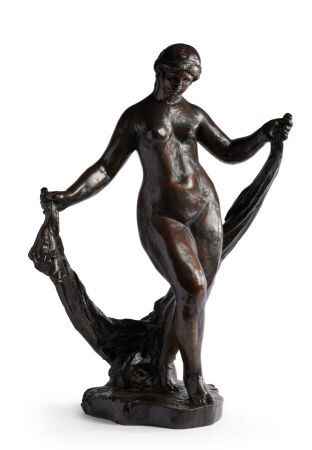 RENOIR Pierre-Auguste (1841-1919)La danseuse au voileEpreuve en bronze à patine brun nuancé, signée et numérotéHaut. :  64 cmJoint certificat de Monsieur Emmanuel Renoir. Pièce concue en 1918, épreuve posthume19000201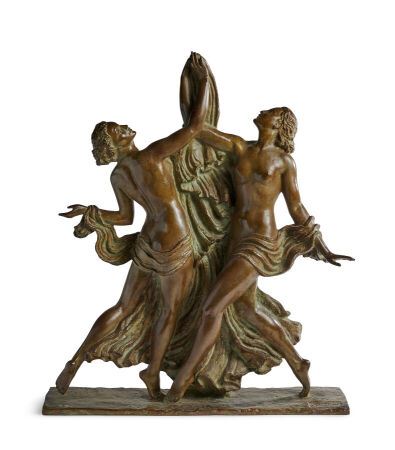 GUERVAL Andrée (1894-1995)Danseuses au foulard, vers 1925Bronze patiné, cachet du fondeur " SUSSE FRERES à PARIS "Haut. : 56,5 ; Larg. : 48,5 cmInvendu202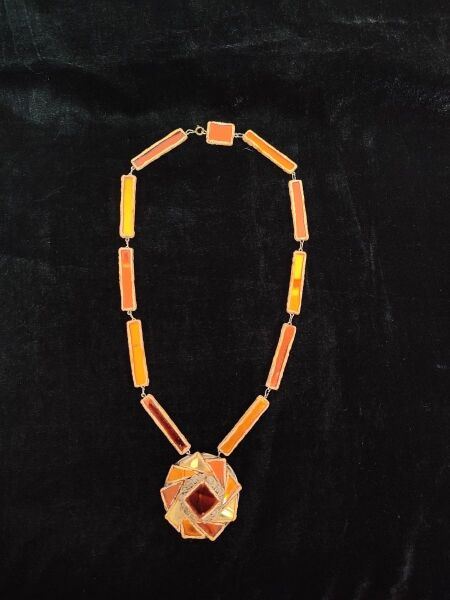 VAUTRIN Line (1913-1997) (attribué à)Collier en talosel  et miroirs oranges à motifs rectangulaires retenant un pendentifLong. :36 cm200203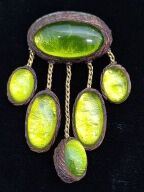 VAUTRIN Line (1913-1997) (attribué à)Broche en talosel marron et cabochons vertsHaut. : 7 cm150204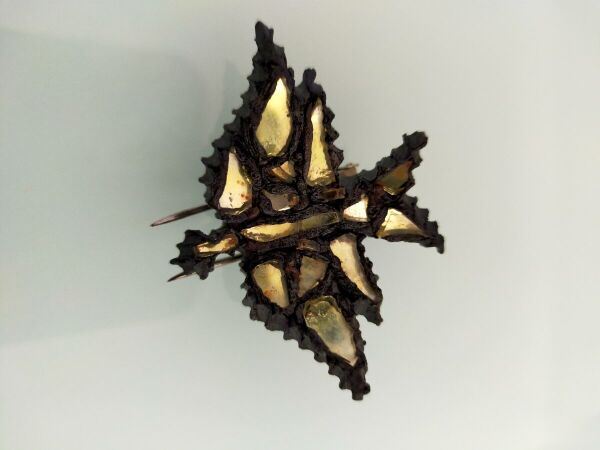 VAUTRIN Line (1913-1997) (attribué à)"Colombe"Petite broche en talosel noir et verre miroir teinté.Long. : 3.5 ; Larg. : 5 cm250205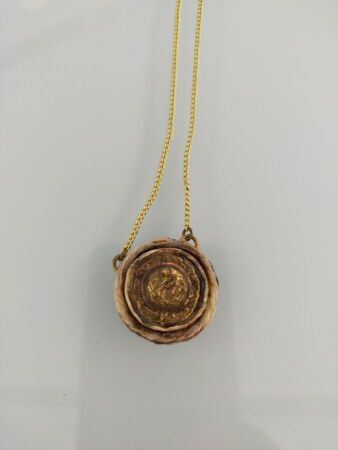 HENRY (Henry Périchon, dit 1910-1970)Pendentif circulaire en talosel et bronzeDiam. : 2,5 cm30206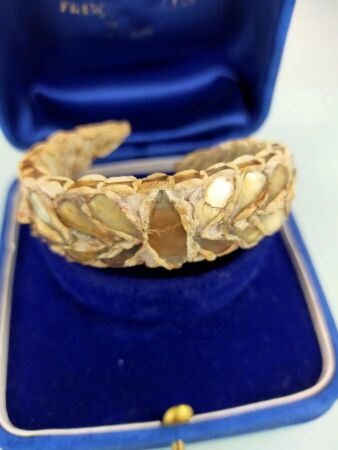 VAUTRIN Line (1913-1997)Bracelet rigide  en résine de talosel beige, incrustés  de miroirs dorésDiam. : 5 cm600207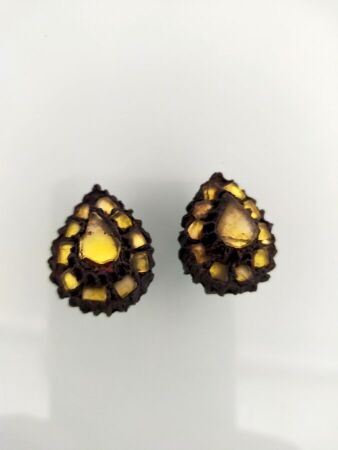 VAUTRIN Line (1913-1997) (attribué à)Paire de clips d'oreilles en forme de goutte en talosel noir et miroir vertHaut. : 2.5 cm90208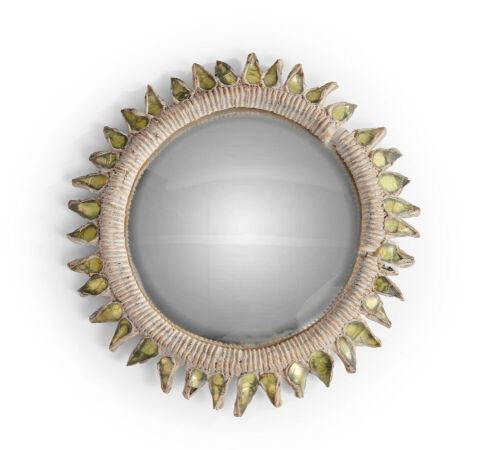 VAUTRIN Line (1913-1997)Miroir sorcière modèle "Soleil chardons " en talosel beige incrusté d'éclats de miroir vertsComplet de son dos garni de sa toile d'origine.Travail des années 1950-60, acquis dans ces années par les parents de l'actuel propriétaireSigné Line VAUTRIN  à chaud au dos.Diam. : 23 cm(manques, accidents et restaurations)13000209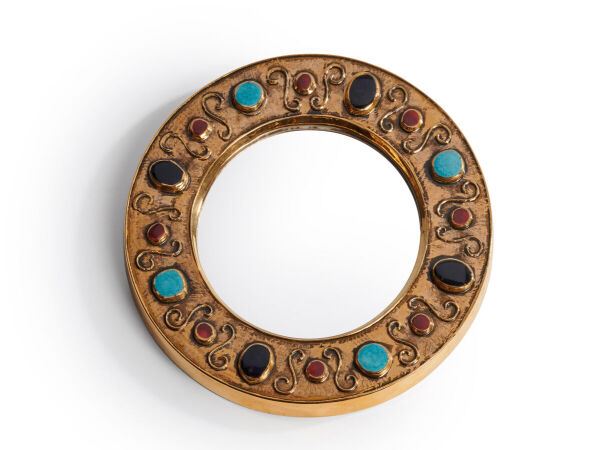 LEMBO François (né en 1930)Miroir Céramique émaillé sur fond or, années 1970, signéDiam. : 27 cmInvendu210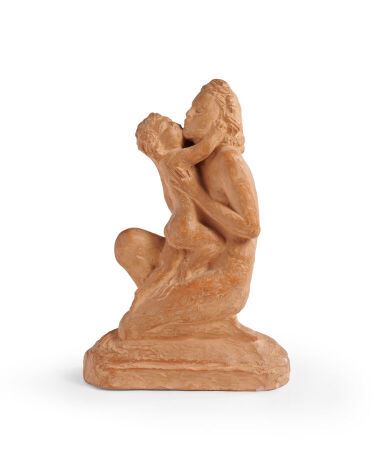 CIPRIANI Ugo (1887-1960)Mère à l'enfantTerre cuiteHaut. : 21cm350211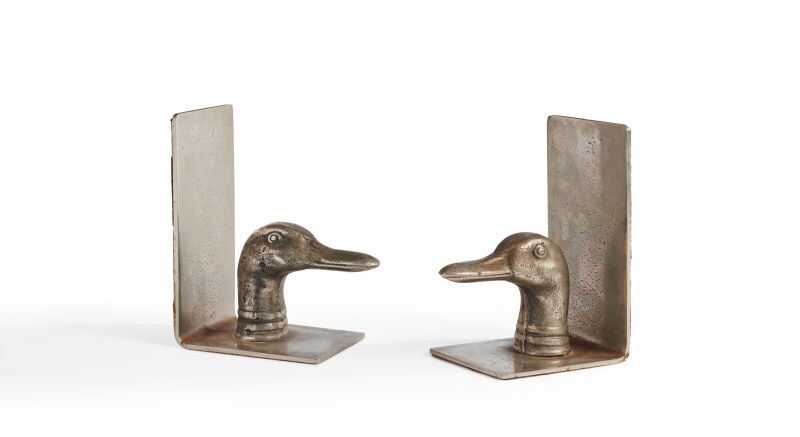 Paire de serres-livres formant têtes de canardsMétal argenté, circa 1970, non signésHaut. : 15 ; Larg. : 8 ; Prof. : 10 cmInvendu212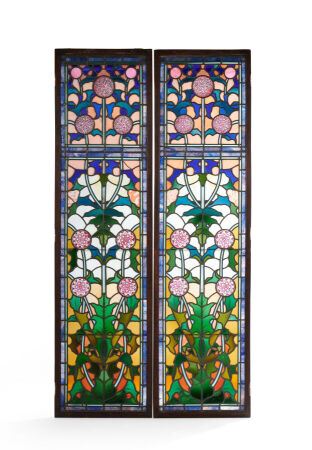 Paire de grands vitraux polychromes à décor floralArt Nouveau Haut. : 195 ; Larg. : 47 cm2500213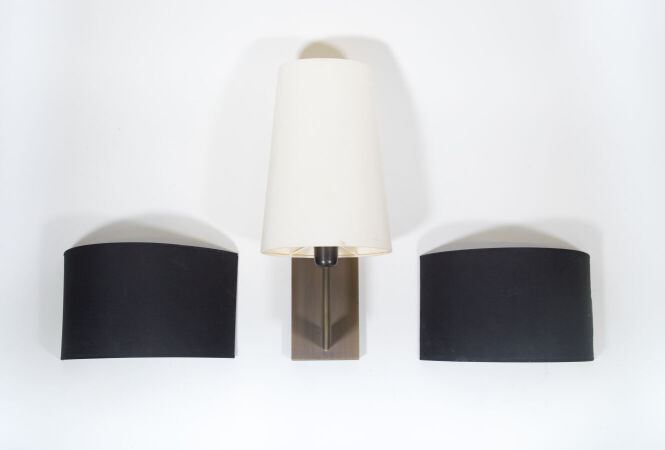 Paire d'appliques en métal brossé noir, abat jour en toile noire demi luneHaut. : 21 ; Larg. : 37 cmInvendu214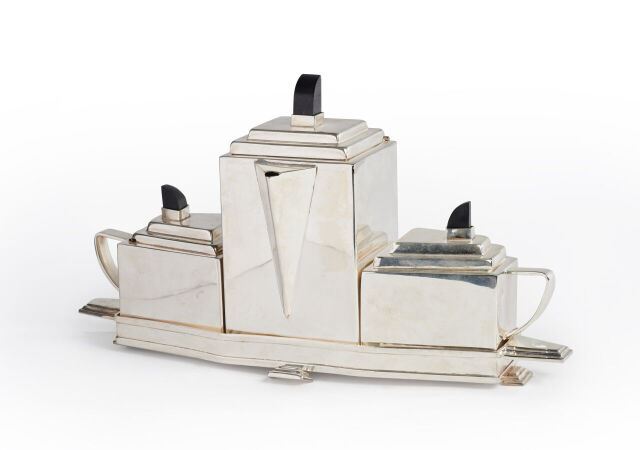 TRAVAIL ART DECOService à thé en métal argenté à corps cubique en gradins se composant d'un sucrier, d'un pot à lait et d'une théière à prises de tirage en bois noirci dans leur plateau d'origineMarque au revers d'une double clefPlateau : Haut. : 3 ; Long. : 39 ; Prof. : 13,5 cmThéière : Haut. : 20 ; Long. : 18 ; Prof. : 10 cmSucrier - Pot à lait : Haut. : 12 ; Long. : 13 ; Prof. : 9 cm550215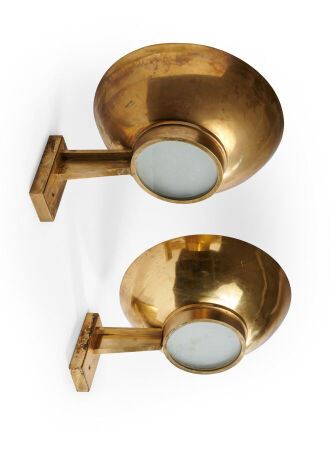 TRAVAIL FRANCAIS 1940Paire d'appliques murales en bronze doré poli et laiton à un bras de lumière à corps conique et vasque hémisphérique à cache-ampoule centrale en épaisse dalle de verre sabléPatine de fixation quadrangulaireHaut. : 22 ; Long. : 43 ; Prof. : 36 cmInvendu216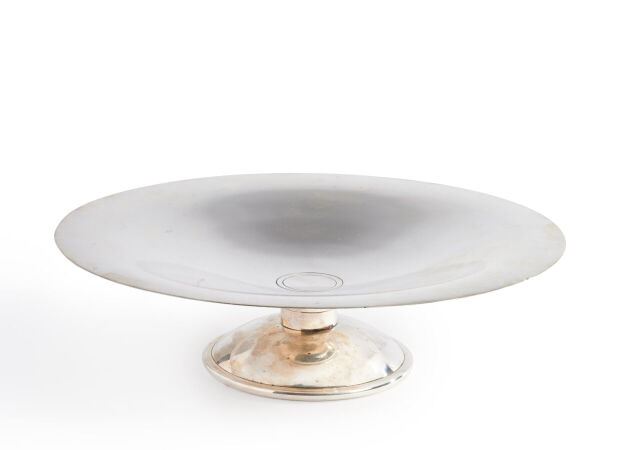 CHRISTOFLEGrande coupe à fruitsMétal argenté, poinçon d'orfèvreHaut : 9,5 ; Diam. : 35 cm200217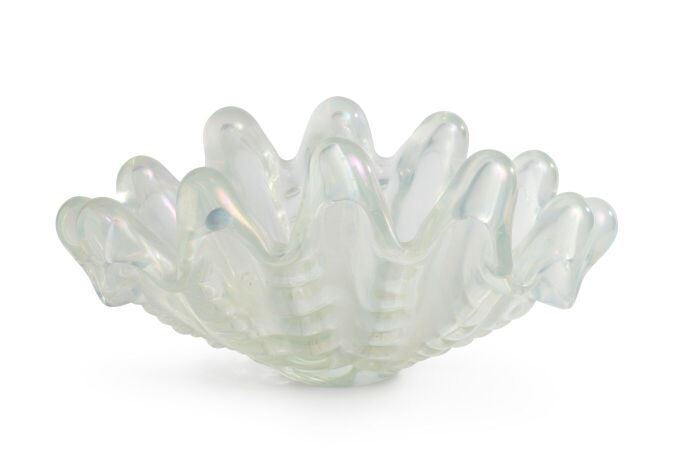 BAROVIER & TOSO (d'après)Grande coupe " Coquillage "Verre de Murano iridescent, années 1940Haut. : 21 ; Long. : 45 cmInvendu218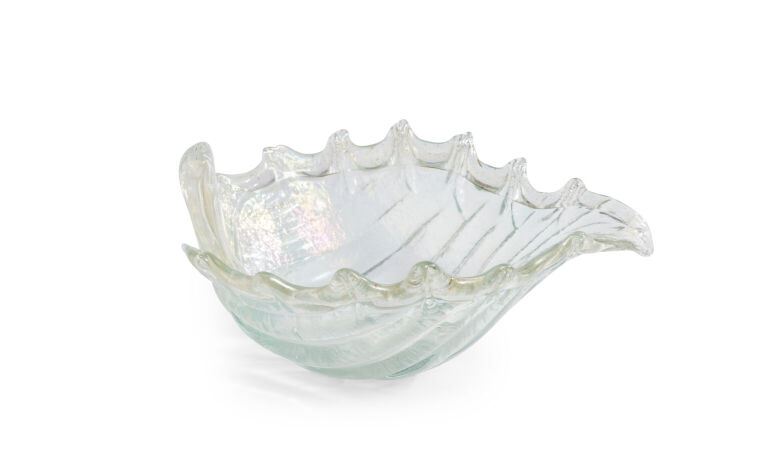 BAROVIER & TOSO (d'après)Coupe " Feuille "Verre de Murano iridescent, années 1940Haut. : 15 ; Larg. : 30 ; Prof. : 25 cmInvendu219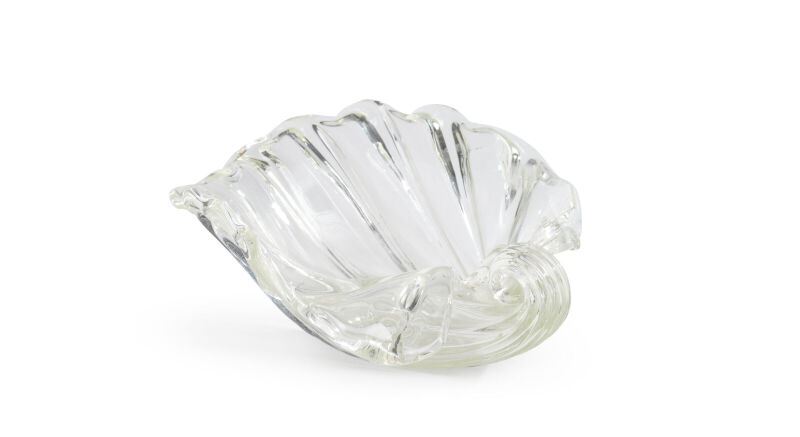 BAROVIER & TOSO (d'après)Coupe " Coquillage "Verre de Murano, années 1940Haut. : 8 ; Larg. : 20 ; Prof. : 20 cmInvendu220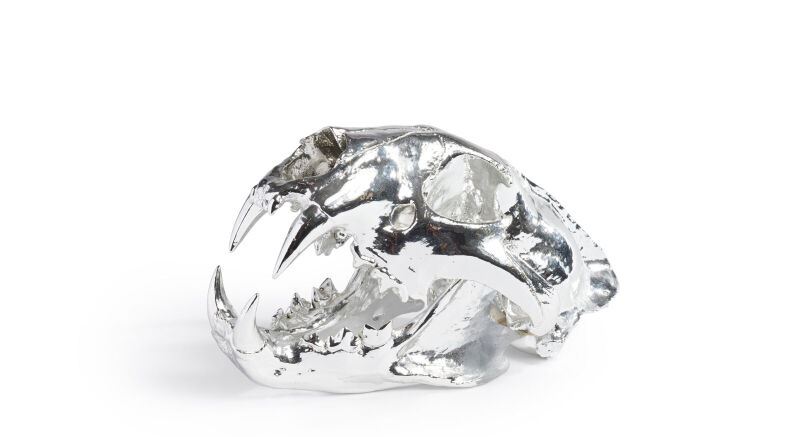 Grand crâne de fauve Résine argenté, années 2010, signé ZAG et E/ALong. : 24 ; Haut. : 14 ; Larg. : 15 cm100221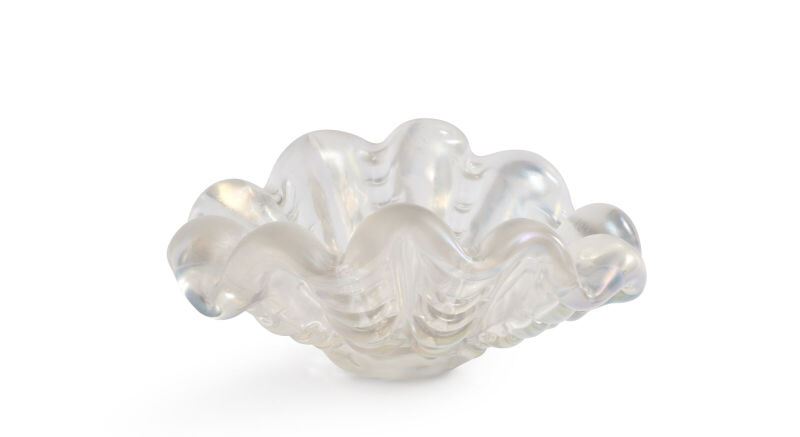 BAROVIER & TOSO (d'après)Coupe " Coquillage "Verre de Murano iridescent, années 1940Haut. : 18 ; Long. : 28 ; Larg. : 13 cm600222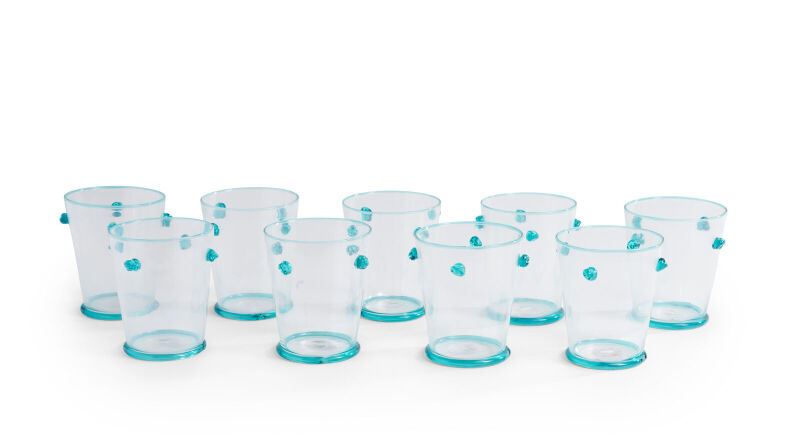 GAGNÈRE Olivier (né en 1952)Ensemble de 9 verres à whiskyVerre soufflé Murano, édition exclusive de 1989Haut. : 10 cm(fêle)1000223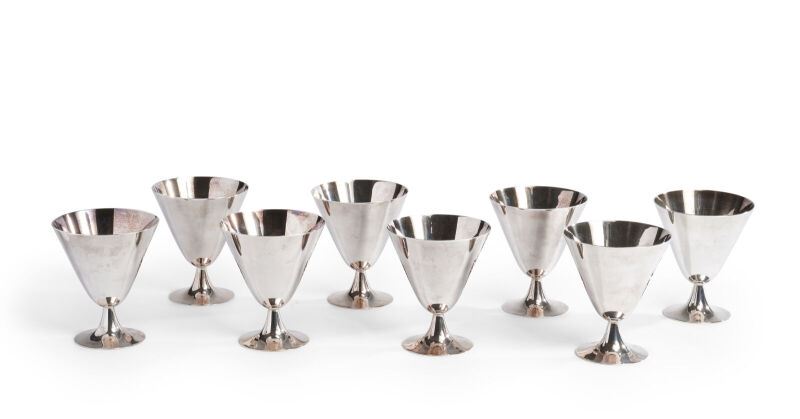 CHRISTOFLESuite de huit coupes Métal argenté, poinçon d'orfèvreHaut. : 10,5 ; Diam. : 9 cm300224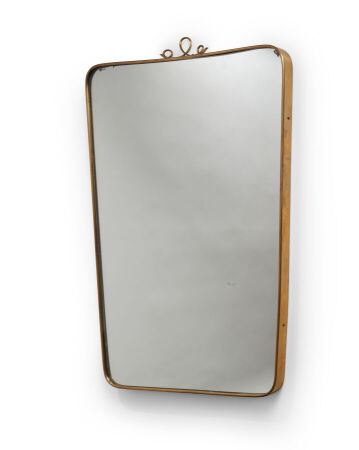 SANTAMBROGIO & DE BERTIMiroir Laiton et bois au dos, années 1950Haut. : 79 ; Long. : 54 ; Prof. : 2 cm550225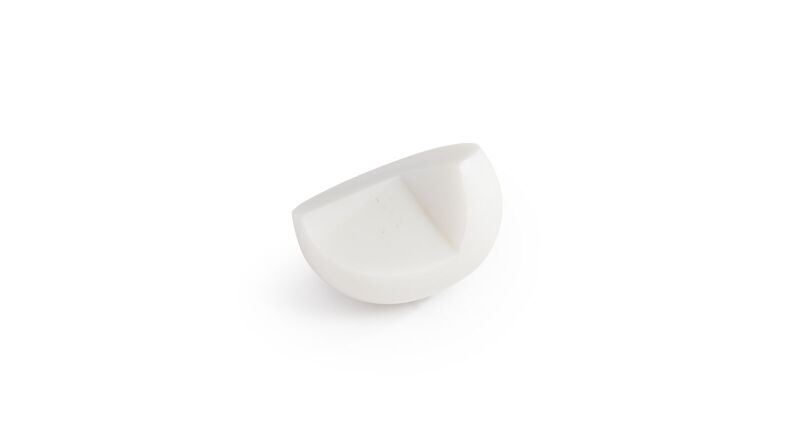 GILIOLI Emile (1911-1977)Sculpture-fleur Résine blanche, signée en reversHaut. : 5,5 ; Larg. : 8 ; Prof. : 13 cm.180226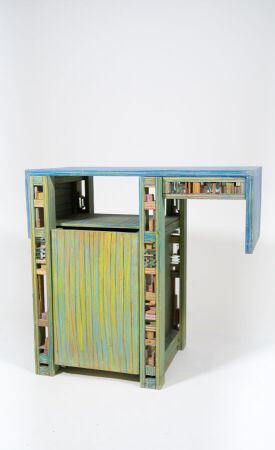 KOCH Gérard (1926-2014)Meuble décoré aux crayons gras , signé et daté 1988Haut. : 63 ; Long. : 65 ; Prof. : 35 cmInvendu226,1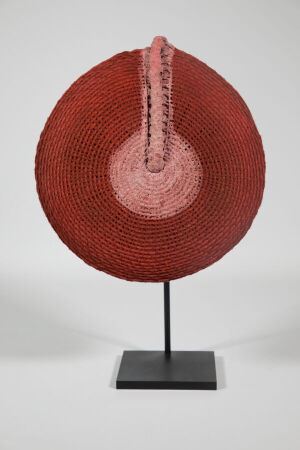 Petit chapeau ZuluCotonDiam. : 25 cm(socle inclu)Invendu227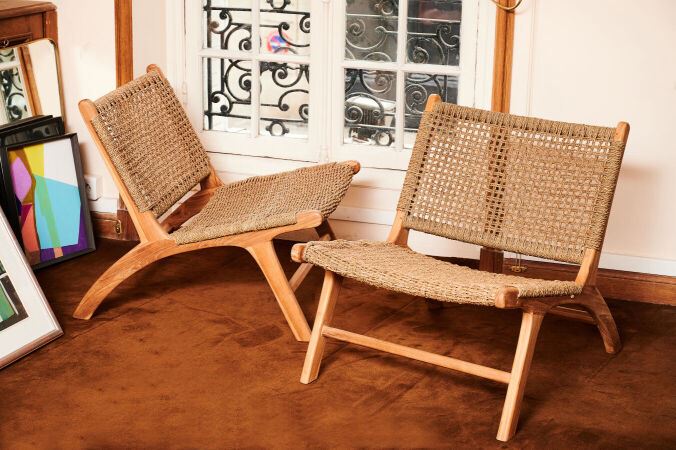 de SCHRIJVER Olivier (né en 1958)Deux chauffeuses " Los Angeles " Jacinthe d'eau, signées et numérotées 147 et 148  sur 240Haut. : 70 cm ; Larg. :  65 cm ; Prof. :  80 cmOn joint le catalogue raisonné de l'artiste.1400228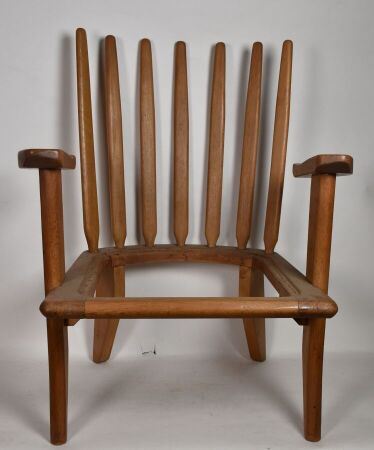 GUILLERME & CHAMBONPaire de fauteuils en chêneHaut. : 85 ; Larg. :  67 ; Prof. : 60 cm2100229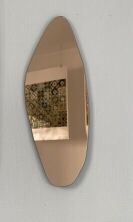 GUARNERI LaurèneBrèches 2020Miroir teinté corail, série limitée à 30 exemplairesHaut. : 69 ; Larg. : 27cm500230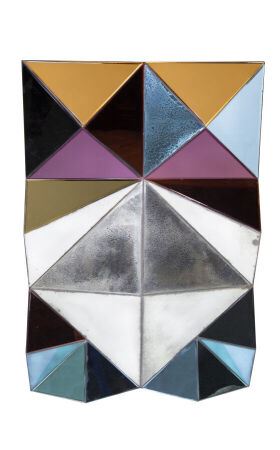 de SCHRIJVER Olivier (né en 1958)Miroir " Oiseau de paradis "Signé et numéroté 20 sur 24Haut. : 120 ; Larg. : 80 cmLe catalogue raisonné de l'artiste sera remis avec ce lot.Invendu230,1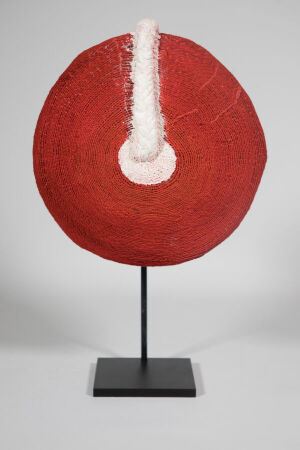 Coiffe Inhloko ZuluCotonDiam. : 25 cm(socle inclu)Invendu231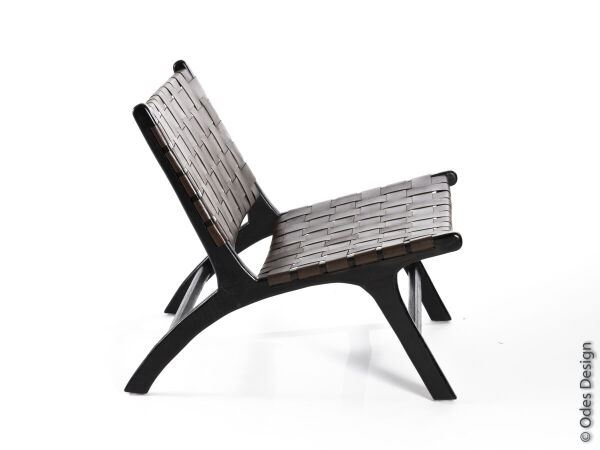 de SCHRIJVER Olivier (né en 1958)Deux chauffeuses " Los Angeles " Cuir brun foncé et bois acajou teinté noir, numérotées 9 et 10 sur 240Haut. : 75 ; Larg. : 70 ; Prof. : 64 cmOn joint le catalogue raisonné de l'artiste.750232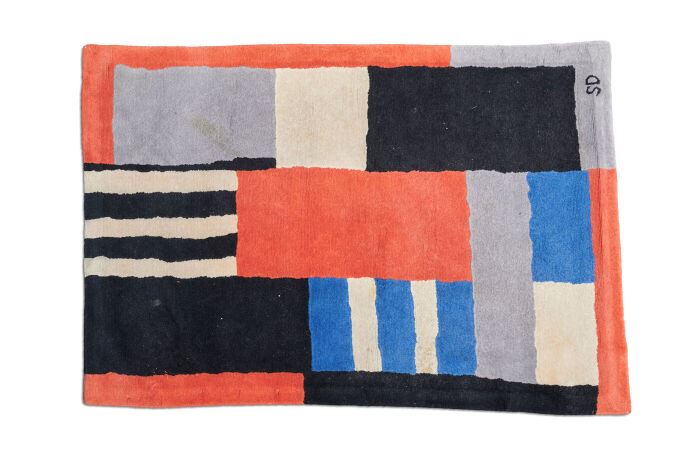 DELAUNAY Sonia (1885-1979)Tapis " Varèse ", modèle créé en 1925Grand tapis en laine tufté à décor géométrique, signé dans la trameFabrication Pinton frères pour les éditions Artcurial Paris, tiré à 100 exemplairesHaut. : 147 ; Larg. : 210 cmInvendu233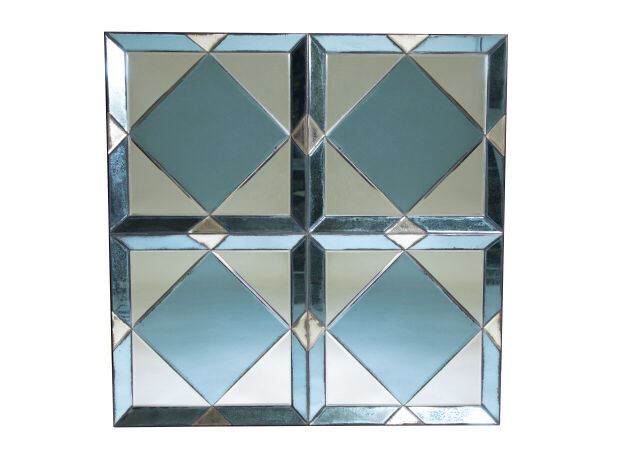 de SCHRIJVER Olivier (né en 1958)Miroir " Square blue "Numéroté 2/8Haut. : 100 ; Larg. : 100 cmOn joint le catalogue raisonné de l'artiste.Invendu233,1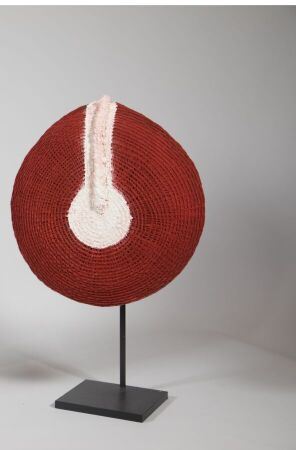 Petit chapeau ZuluCotonDiam. : 24 cm(socle inclu)Invendu234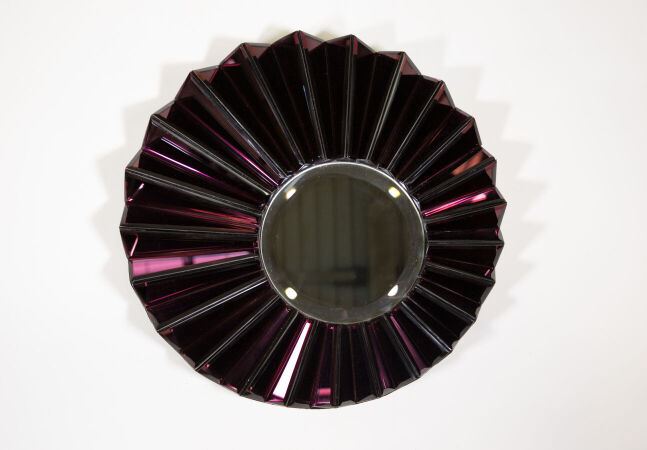 de SCHRIJVER Olivier (né en 1958)Miroir " Simba "Numéroté 2/60Diam. : 50 cm On joint le catalogue raisonné de l'artiste.VENDU SUR DESIGNATIONInvendu235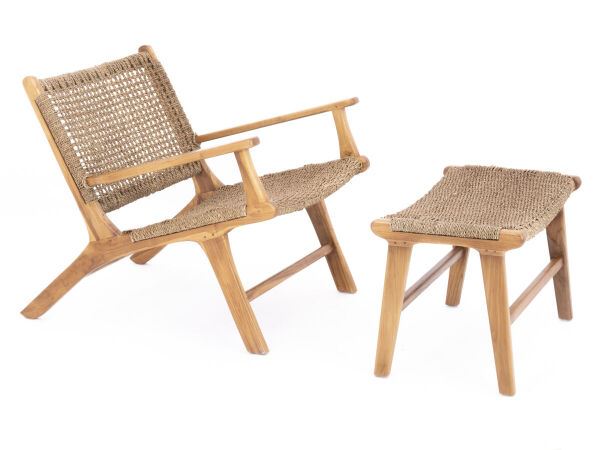 de SCHRIJVER Olivier (né en 1958)Fauteuil " Hollywood "Jacinthe d'eau, signé et numérotée 41 sur 120Haut. : 75 ; Larg. : 70 ; Prof. : 64 cmEt son ottoman Jacinthe d'eau, signé et numéroté 7 sur 120Haut. : 31 ; Larg. : 60 ; Prof. : 30 cmOn joint le catalogue raisonné de l'artiste.850235,1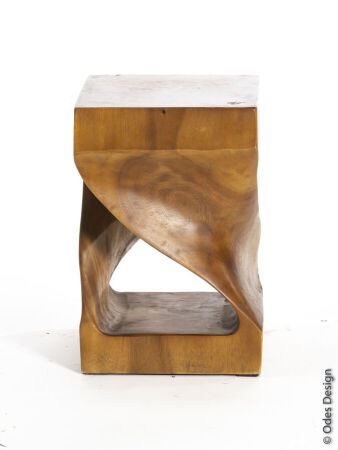 de SCHRIJVER Olivier (né en 1958)Un petit tabouret torsadé Bois de pluie, signé et numéroté 22 sur 40Haut. : 40 ; Larg. : 30 ; Prof. : 20 cmOn joint le catalogue raisonné de l'artiste.380236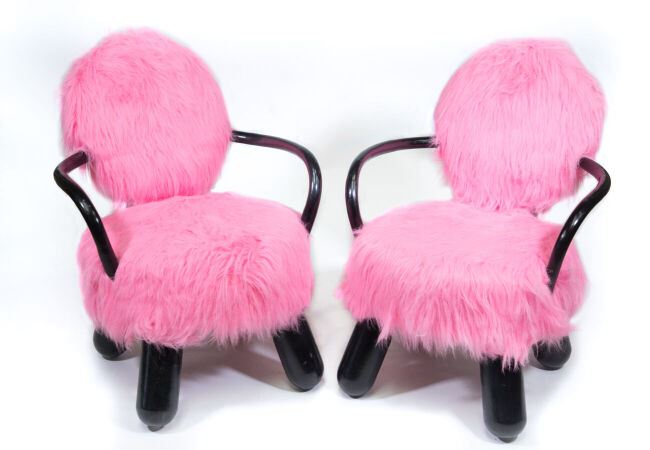 de SCHRIJVER Olivier (né en 1958)Paire de fauteuils " Queen " Fourrure rose, bois noir, signée et numérotée 7 et 8 sur 12Haut. : 62 ; Larg. : 78 ; Prof. : 63 cmOn joint le catalogue raisonné de l'artiste.800237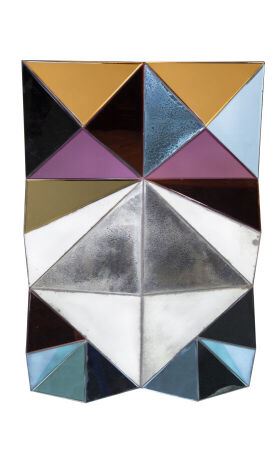 de SCHRIJVER Olivier (né en 1958)Miroir " Oiseau de paradis "Numéroté 3/8Haut. : 120 ; Larg. : 80 cmOn joint le catalogue raisonné de l'artiste.Invendu238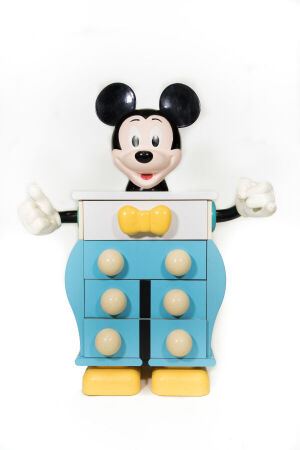 COLLEU Pierre (né en 1948) pour StarformCommode " Mickey Mouse ", en ABS et stratifié bleu, noir, blanc et jaune, ouvrant à quatre tiroirs en façadeVers 1980Haut. : 115 ; Larg. : 90 cm(quelques usures, manque le plateau)Invendu239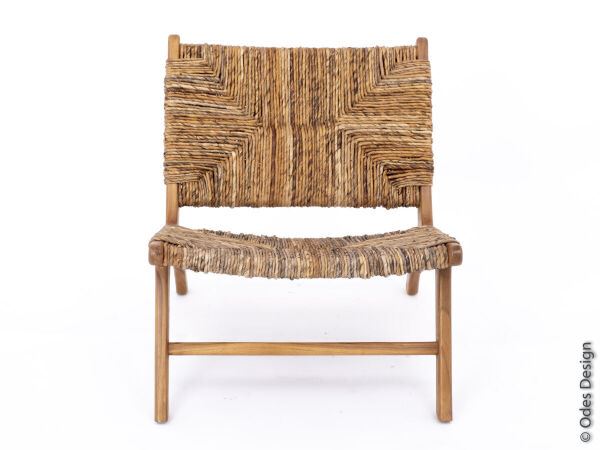 de SCHRIJVER Olivier (né en 1958)Deux chauffeuses " Los Angeles "Paille sauvage, signées et numérotées 22 et 99 sur 240Haut. : 75 ; Larg. : 70 ; Prof. : 64 cmOn joint le catalogue raisonné de l'artiste.1150